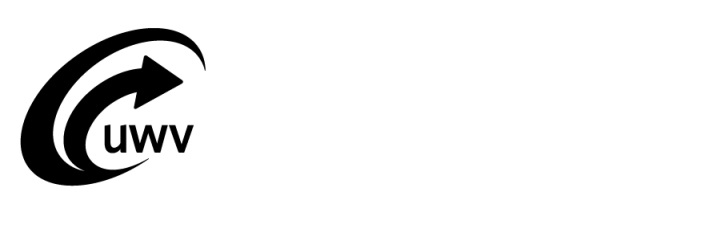 0-200-20Aanvraag WAZO-uitkeringAanvraag WAZO-uitkeringAanvraag WAZO-uitkeringAanvraag WAZO-uitkeringAanvraag WAZO-uitkeringAanvraag WAZO-uitkeringAanvraag WAZO-uitkeringAanvraag WAZO-uitkeringAanvraag WAZO-uitkeringAanvraag WAZO-uitkeringAanvraag WAZO-uitkeringAanvraag WAZO-uitkeringAanvraag WAZO-uitkeringAanvraag WAZO-uitkeringAanvraag WAZO-uitkeringAanvraag WAZO-uitkeringAanvraag WAZO-uitkeringAanvraag WAZO-uitkeringAanvraag WAZO-uitkeringAanvraag WAZO-uitkeringAanvraag WAZO-uitkeringAanvraag WAZO-uitkeringAanvraag WAZO-uitkeringAanvraag WAZO-uitkeringAanvraag WAZO-uitkeringAanvraag WAZO-uitkeringAanvraag WAZO-uitkeringAanvraag WAZO-uitkeringAanvraag WAZO-uitkeringAanvraag WAZO-uitkeringAanvraag WAZO-uitkeringAanvraag WAZO-uitkeringAanvraag WAZO-uitkeringAanvraag WAZO-uitkering0-200-20Bij zwangerschap en bevalling, adoptie en pleegzorgBij zwangerschap en bevalling, adoptie en pleegzorgBij zwangerschap en bevalling, adoptie en pleegzorgBij zwangerschap en bevalling, adoptie en pleegzorgBij zwangerschap en bevalling, adoptie en pleegzorgBij zwangerschap en bevalling, adoptie en pleegzorgBij zwangerschap en bevalling, adoptie en pleegzorgBij zwangerschap en bevalling, adoptie en pleegzorgBij zwangerschap en bevalling, adoptie en pleegzorgBij zwangerschap en bevalling, adoptie en pleegzorgBij zwangerschap en bevalling, adoptie en pleegzorgBij zwangerschap en bevalling, adoptie en pleegzorgBij zwangerschap en bevalling, adoptie en pleegzorgBij zwangerschap en bevalling, adoptie en pleegzorgBij zwangerschap en bevalling, adoptie en pleegzorgBij zwangerschap en bevalling, adoptie en pleegzorgBij zwangerschap en bevalling, adoptie en pleegzorgBij zwangerschap en bevalling, adoptie en pleegzorgBij zwangerschap en bevalling, adoptie en pleegzorgBij zwangerschap en bevalling, adoptie en pleegzorgBij zwangerschap en bevalling, adoptie en pleegzorgBij zwangerschap en bevalling, adoptie en pleegzorgBij zwangerschap en bevalling, adoptie en pleegzorgBij zwangerschap en bevalling, adoptie en pleegzorgBij zwangerschap en bevalling, adoptie en pleegzorgBij zwangerschap en bevalling, adoptie en pleegzorgBij zwangerschap en bevalling, adoptie en pleegzorgBij zwangerschap en bevalling, adoptie en pleegzorgBij zwangerschap en bevalling, adoptie en pleegzorgBij zwangerschap en bevalling, adoptie en pleegzorgBij zwangerschap en bevalling, adoptie en pleegzorgBij zwangerschap en bevalling, adoptie en pleegzorgBij zwangerschap en bevalling, adoptie en pleegzorgBij zwangerschap en bevalling, adoptie en pleegzorg0-200-20Invullen door UWVInvullen door UWVInvullen door UWVInvullen door UWVInvullen door UWVInvullen door UWVBedrijfsgegevensBedrijfsgegevensBedrijfsgegevensBedrijfsgegevensBedrijfsgegevensBedrijfsgegevensBedrijfsgegevensBedrijfsgegevensBedrijfsgegevensBedrijfsgegevensBedrijfsgegevensBedrijfsgegevensBedrijfsgegevensBedrijfsgegevensBedrijfsgegevensBedrijfsgegevensBedrijfsgegevensBedrijfsgegevensBedrijfsgegevensBedrijfsgegevensBedrijfsgegevensBedrijfsgegevensBedrijfsgegevensBedrijfsgegevensBedrijfsgegevensBedrijfsgegevensBedrijfsgegevensBedrijfsgegevensBedrijfsgegevensBedrijfsgegevensBedrijfsgegevensBedrijfsgegevensBedrijfsgegevensBedrijfsgegevensBedrijfsgegevensBedrijfsgegevensIn te vullen door UWVIn te vullen door UWVIn te vullen door UWVIn te vullen door UWVFormuliercodeFormuliercodeFormuliercodeFormuliercode100088100088100088100088100088100088100088100088VolgnummerVolgnummerVolgnummerVolgnummerVolgnummerVolgnummerVolgnummerVolgnummerVolgnummerVolgnummerVolgnummerVolgnummerVolgnummerVolgnummerVolgnummerVolgnummerVolgnummerWaarom dit formulier?
Met dit formulier kunt u een uitkering aanvragen namens een werknemer die met verlof gaat door zwangerschap en bevalling, adoptie of de opname van een pleegkind (pleegzorg). Dit is de WAZO-uitkering. WAZO staat voor Wet arbeid en zorg.Bij aanvraag zwangerschaps- en bevallingsuitkeringVraagt u een zwangerschaps- en bevallingsuitkering aan voor uw werknemer? Vul dan altijd de vermoedelijke bevallingsdatum in op 
dit formulier. De datum vindt u op de zwangerschapsverklaring die 
u van uw werknemer krijgt. Deze verklaring hoeft u niet op te sturen naar ons. U moet de zwangerschapsverklaring wel bewaren tot een jaar na de WAZO-uitkering. Want UWV kan de verklaring achteraf opvragen als dat nodig is voor controle. Is de zwangerschap binnen 24 weken beëindigd door een miskraam? Dan heeft uw werknemer geen recht op een bevallingsuitkering. 
Is zij ziek geworden? Vraag dan een Ziektewet-uitkering aan. Is de baby na 24 weken overleden, voor of tijdens de bevalling? 
Vul dan wel dit formulier in. U kunt onder aan dit formulier aangeven dat het om een bijzondere situatie gaat. Bij adoptie- en pleegzorgverlofVraagt u verlof aan voor adoptie of pleegzorg? Stuur met dit formulier het bewijs van adoptie of pleegzorg mee. Kunt u dit document niet direct meesturen? Stuur het dan later op. Gebruik hiervoor het formulier Nasturen documenten voor adoptie of pleegzorg.Waarom dit formulier?
Met dit formulier kunt u een uitkering aanvragen namens een werknemer die met verlof gaat door zwangerschap en bevalling, adoptie of de opname van een pleegkind (pleegzorg). Dit is de WAZO-uitkering. WAZO staat voor Wet arbeid en zorg.Bij aanvraag zwangerschaps- en bevallingsuitkeringVraagt u een zwangerschaps- en bevallingsuitkering aan voor uw werknemer? Vul dan altijd de vermoedelijke bevallingsdatum in op 
dit formulier. De datum vindt u op de zwangerschapsverklaring die 
u van uw werknemer krijgt. Deze verklaring hoeft u niet op te sturen naar ons. U moet de zwangerschapsverklaring wel bewaren tot een jaar na de WAZO-uitkering. Want UWV kan de verklaring achteraf opvragen als dat nodig is voor controle. Is de zwangerschap binnen 24 weken beëindigd door een miskraam? Dan heeft uw werknemer geen recht op een bevallingsuitkering. 
Is zij ziek geworden? Vraag dan een Ziektewet-uitkering aan. Is de baby na 24 weken overleden, voor of tijdens de bevalling? 
Vul dan wel dit formulier in. U kunt onder aan dit formulier aangeven dat het om een bijzondere situatie gaat. Bij adoptie- en pleegzorgverlofVraagt u verlof aan voor adoptie of pleegzorg? Stuur met dit formulier het bewijs van adoptie of pleegzorg mee. Kunt u dit document niet direct meesturen? Stuur het dan later op. Gebruik hiervoor het formulier Nasturen documenten voor adoptie of pleegzorg.Waarom dit formulier?
Met dit formulier kunt u een uitkering aanvragen namens een werknemer die met verlof gaat door zwangerschap en bevalling, adoptie of de opname van een pleegkind (pleegzorg). Dit is de WAZO-uitkering. WAZO staat voor Wet arbeid en zorg.Bij aanvraag zwangerschaps- en bevallingsuitkeringVraagt u een zwangerschaps- en bevallingsuitkering aan voor uw werknemer? Vul dan altijd de vermoedelijke bevallingsdatum in op 
dit formulier. De datum vindt u op de zwangerschapsverklaring die 
u van uw werknemer krijgt. Deze verklaring hoeft u niet op te sturen naar ons. U moet de zwangerschapsverklaring wel bewaren tot een jaar na de WAZO-uitkering. Want UWV kan de verklaring achteraf opvragen als dat nodig is voor controle. Is de zwangerschap binnen 24 weken beëindigd door een miskraam? Dan heeft uw werknemer geen recht op een bevallingsuitkering. 
Is zij ziek geworden? Vraag dan een Ziektewet-uitkering aan. Is de baby na 24 weken overleden, voor of tijdens de bevalling? 
Vul dan wel dit formulier in. U kunt onder aan dit formulier aangeven dat het om een bijzondere situatie gaat. Bij adoptie- en pleegzorgverlofVraagt u verlof aan voor adoptie of pleegzorg? Stuur met dit formulier het bewijs van adoptie of pleegzorg mee. Kunt u dit document niet direct meesturen? Stuur het dan later op. Gebruik hiervoor het formulier Nasturen documenten voor adoptie of pleegzorg.Waarom dit formulier?
Met dit formulier kunt u een uitkering aanvragen namens een werknemer die met verlof gaat door zwangerschap en bevalling, adoptie of de opname van een pleegkind (pleegzorg). Dit is de WAZO-uitkering. WAZO staat voor Wet arbeid en zorg.Bij aanvraag zwangerschaps- en bevallingsuitkeringVraagt u een zwangerschaps- en bevallingsuitkering aan voor uw werknemer? Vul dan altijd de vermoedelijke bevallingsdatum in op 
dit formulier. De datum vindt u op de zwangerschapsverklaring die 
u van uw werknemer krijgt. Deze verklaring hoeft u niet op te sturen naar ons. U moet de zwangerschapsverklaring wel bewaren tot een jaar na de WAZO-uitkering. Want UWV kan de verklaring achteraf opvragen als dat nodig is voor controle. Is de zwangerschap binnen 24 weken beëindigd door een miskraam? Dan heeft uw werknemer geen recht op een bevallingsuitkering. 
Is zij ziek geworden? Vraag dan een Ziektewet-uitkering aan. Is de baby na 24 weken overleden, voor of tijdens de bevalling? 
Vul dan wel dit formulier in. U kunt onder aan dit formulier aangeven dat het om een bijzondere situatie gaat. Bij adoptie- en pleegzorgverlofVraagt u verlof aan voor adoptie of pleegzorg? Stuur met dit formulier het bewijs van adoptie of pleegzorg mee. Kunt u dit document niet direct meesturen? Stuur het dan later op. Gebruik hiervoor het formulier Nasturen documenten voor adoptie of pleegzorg.Waarom dit formulier?
Met dit formulier kunt u een uitkering aanvragen namens een werknemer die met verlof gaat door zwangerschap en bevalling, adoptie of de opname van een pleegkind (pleegzorg). Dit is de WAZO-uitkering. WAZO staat voor Wet arbeid en zorg.Bij aanvraag zwangerschaps- en bevallingsuitkeringVraagt u een zwangerschaps- en bevallingsuitkering aan voor uw werknemer? Vul dan altijd de vermoedelijke bevallingsdatum in op 
dit formulier. De datum vindt u op de zwangerschapsverklaring die 
u van uw werknemer krijgt. Deze verklaring hoeft u niet op te sturen naar ons. U moet de zwangerschapsverklaring wel bewaren tot een jaar na de WAZO-uitkering. Want UWV kan de verklaring achteraf opvragen als dat nodig is voor controle. Is de zwangerschap binnen 24 weken beëindigd door een miskraam? Dan heeft uw werknemer geen recht op een bevallingsuitkering. 
Is zij ziek geworden? Vraag dan een Ziektewet-uitkering aan. Is de baby na 24 weken overleden, voor of tijdens de bevalling? 
Vul dan wel dit formulier in. U kunt onder aan dit formulier aangeven dat het om een bijzondere situatie gaat. Bij adoptie- en pleegzorgverlofVraagt u verlof aan voor adoptie of pleegzorg? Stuur met dit formulier het bewijs van adoptie of pleegzorg mee. Kunt u dit document niet direct meesturen? Stuur het dan later op. Gebruik hiervoor het formulier Nasturen documenten voor adoptie of pleegzorg.Waarom dit formulier?
Met dit formulier kunt u een uitkering aanvragen namens een werknemer die met verlof gaat door zwangerschap en bevalling, adoptie of de opname van een pleegkind (pleegzorg). Dit is de WAZO-uitkering. WAZO staat voor Wet arbeid en zorg.Bij aanvraag zwangerschaps- en bevallingsuitkeringVraagt u een zwangerschaps- en bevallingsuitkering aan voor uw werknemer? Vul dan altijd de vermoedelijke bevallingsdatum in op 
dit formulier. De datum vindt u op de zwangerschapsverklaring die 
u van uw werknemer krijgt. Deze verklaring hoeft u niet op te sturen naar ons. U moet de zwangerschapsverklaring wel bewaren tot een jaar na de WAZO-uitkering. Want UWV kan de verklaring achteraf opvragen als dat nodig is voor controle. Is de zwangerschap binnen 24 weken beëindigd door een miskraam? Dan heeft uw werknemer geen recht op een bevallingsuitkering. 
Is zij ziek geworden? Vraag dan een Ziektewet-uitkering aan. Is de baby na 24 weken overleden, voor of tijdens de bevalling? 
Vul dan wel dit formulier in. U kunt onder aan dit formulier aangeven dat het om een bijzondere situatie gaat. Bij adoptie- en pleegzorgverlofVraagt u verlof aan voor adoptie of pleegzorg? Stuur met dit formulier het bewijs van adoptie of pleegzorg mee. Kunt u dit document niet direct meesturen? Stuur het dan later op. Gebruik hiervoor het formulier Nasturen documenten voor adoptie of pleegzorg.Waarom dit formulier?
Met dit formulier kunt u een uitkering aanvragen namens een werknemer die met verlof gaat door zwangerschap en bevalling, adoptie of de opname van een pleegkind (pleegzorg). Dit is de WAZO-uitkering. WAZO staat voor Wet arbeid en zorg.Bij aanvraag zwangerschaps- en bevallingsuitkeringVraagt u een zwangerschaps- en bevallingsuitkering aan voor uw werknemer? Vul dan altijd de vermoedelijke bevallingsdatum in op 
dit formulier. De datum vindt u op de zwangerschapsverklaring die 
u van uw werknemer krijgt. Deze verklaring hoeft u niet op te sturen naar ons. U moet de zwangerschapsverklaring wel bewaren tot een jaar na de WAZO-uitkering. Want UWV kan de verklaring achteraf opvragen als dat nodig is voor controle. Is de zwangerschap binnen 24 weken beëindigd door een miskraam? Dan heeft uw werknemer geen recht op een bevallingsuitkering. 
Is zij ziek geworden? Vraag dan een Ziektewet-uitkering aan. Is de baby na 24 weken overleden, voor of tijdens de bevalling? 
Vul dan wel dit formulier in. U kunt onder aan dit formulier aangeven dat het om een bijzondere situatie gaat. Bij adoptie- en pleegzorgverlofVraagt u verlof aan voor adoptie of pleegzorg? Stuur met dit formulier het bewijs van adoptie of pleegzorg mee. Kunt u dit document niet direct meesturen? Stuur het dan later op. Gebruik hiervoor het formulier Nasturen documenten voor adoptie of pleegzorg.Waarom dit formulier?
Met dit formulier kunt u een uitkering aanvragen namens een werknemer die met verlof gaat door zwangerschap en bevalling, adoptie of de opname van een pleegkind (pleegzorg). Dit is de WAZO-uitkering. WAZO staat voor Wet arbeid en zorg.Bij aanvraag zwangerschaps- en bevallingsuitkeringVraagt u een zwangerschaps- en bevallingsuitkering aan voor uw werknemer? Vul dan altijd de vermoedelijke bevallingsdatum in op 
dit formulier. De datum vindt u op de zwangerschapsverklaring die 
u van uw werknemer krijgt. Deze verklaring hoeft u niet op te sturen naar ons. U moet de zwangerschapsverklaring wel bewaren tot een jaar na de WAZO-uitkering. Want UWV kan de verklaring achteraf opvragen als dat nodig is voor controle. Is de zwangerschap binnen 24 weken beëindigd door een miskraam? Dan heeft uw werknemer geen recht op een bevallingsuitkering. 
Is zij ziek geworden? Vraag dan een Ziektewet-uitkering aan. Is de baby na 24 weken overleden, voor of tijdens de bevalling? 
Vul dan wel dit formulier in. U kunt onder aan dit formulier aangeven dat het om een bijzondere situatie gaat. Bij adoptie- en pleegzorgverlofVraagt u verlof aan voor adoptie of pleegzorg? Stuur met dit formulier het bewijs van adoptie of pleegzorg mee. Kunt u dit document niet direct meesturen? Stuur het dan later op. Gebruik hiervoor het formulier Nasturen documenten voor adoptie of pleegzorg.Waarom dit formulier?
Met dit formulier kunt u een uitkering aanvragen namens een werknemer die met verlof gaat door zwangerschap en bevalling, adoptie of de opname van een pleegkind (pleegzorg). Dit is de WAZO-uitkering. WAZO staat voor Wet arbeid en zorg.Bij aanvraag zwangerschaps- en bevallingsuitkeringVraagt u een zwangerschaps- en bevallingsuitkering aan voor uw werknemer? Vul dan altijd de vermoedelijke bevallingsdatum in op 
dit formulier. De datum vindt u op de zwangerschapsverklaring die 
u van uw werknemer krijgt. Deze verklaring hoeft u niet op te sturen naar ons. U moet de zwangerschapsverklaring wel bewaren tot een jaar na de WAZO-uitkering. Want UWV kan de verklaring achteraf opvragen als dat nodig is voor controle. Is de zwangerschap binnen 24 weken beëindigd door een miskraam? Dan heeft uw werknemer geen recht op een bevallingsuitkering. 
Is zij ziek geworden? Vraag dan een Ziektewet-uitkering aan. Is de baby na 24 weken overleden, voor of tijdens de bevalling? 
Vul dan wel dit formulier in. U kunt onder aan dit formulier aangeven dat het om een bijzondere situatie gaat. Bij adoptie- en pleegzorgverlofVraagt u verlof aan voor adoptie of pleegzorg? Stuur met dit formulier het bewijs van adoptie of pleegzorg mee. Kunt u dit document niet direct meesturen? Stuur het dan later op. Gebruik hiervoor het formulier Nasturen documenten voor adoptie of pleegzorg.Waarom dit formulier?
Met dit formulier kunt u een uitkering aanvragen namens een werknemer die met verlof gaat door zwangerschap en bevalling, adoptie of de opname van een pleegkind (pleegzorg). Dit is de WAZO-uitkering. WAZO staat voor Wet arbeid en zorg.Bij aanvraag zwangerschaps- en bevallingsuitkeringVraagt u een zwangerschaps- en bevallingsuitkering aan voor uw werknemer? Vul dan altijd de vermoedelijke bevallingsdatum in op 
dit formulier. De datum vindt u op de zwangerschapsverklaring die 
u van uw werknemer krijgt. Deze verklaring hoeft u niet op te sturen naar ons. U moet de zwangerschapsverklaring wel bewaren tot een jaar na de WAZO-uitkering. Want UWV kan de verklaring achteraf opvragen als dat nodig is voor controle. Is de zwangerschap binnen 24 weken beëindigd door een miskraam? Dan heeft uw werknemer geen recht op een bevallingsuitkering. 
Is zij ziek geworden? Vraag dan een Ziektewet-uitkering aan. Is de baby na 24 weken overleden, voor of tijdens de bevalling? 
Vul dan wel dit formulier in. U kunt onder aan dit formulier aangeven dat het om een bijzondere situatie gaat. Bij adoptie- en pleegzorgverlofVraagt u verlof aan voor adoptie of pleegzorg? Stuur met dit formulier het bewijs van adoptie of pleegzorg mee. Kunt u dit document niet direct meesturen? Stuur het dan later op. Gebruik hiervoor het formulier Nasturen documenten voor adoptie of pleegzorg.Waarom dit formulier?
Met dit formulier kunt u een uitkering aanvragen namens een werknemer die met verlof gaat door zwangerschap en bevalling, adoptie of de opname van een pleegkind (pleegzorg). Dit is de WAZO-uitkering. WAZO staat voor Wet arbeid en zorg.Bij aanvraag zwangerschaps- en bevallingsuitkeringVraagt u een zwangerschaps- en bevallingsuitkering aan voor uw werknemer? Vul dan altijd de vermoedelijke bevallingsdatum in op 
dit formulier. De datum vindt u op de zwangerschapsverklaring die 
u van uw werknemer krijgt. Deze verklaring hoeft u niet op te sturen naar ons. U moet de zwangerschapsverklaring wel bewaren tot een jaar na de WAZO-uitkering. Want UWV kan de verklaring achteraf opvragen als dat nodig is voor controle. Is de zwangerschap binnen 24 weken beëindigd door een miskraam? Dan heeft uw werknemer geen recht op een bevallingsuitkering. 
Is zij ziek geworden? Vraag dan een Ziektewet-uitkering aan. Is de baby na 24 weken overleden, voor of tijdens de bevalling? 
Vul dan wel dit formulier in. U kunt onder aan dit formulier aangeven dat het om een bijzondere situatie gaat. Bij adoptie- en pleegzorgverlofVraagt u verlof aan voor adoptie of pleegzorg? Stuur met dit formulier het bewijs van adoptie of pleegzorg mee. Kunt u dit document niet direct meesturen? Stuur het dan later op. Gebruik hiervoor het formulier Nasturen documenten voor adoptie of pleegzorg.Waarom dit formulier?
Met dit formulier kunt u een uitkering aanvragen namens een werknemer die met verlof gaat door zwangerschap en bevalling, adoptie of de opname van een pleegkind (pleegzorg). Dit is de WAZO-uitkering. WAZO staat voor Wet arbeid en zorg.Bij aanvraag zwangerschaps- en bevallingsuitkeringVraagt u een zwangerschaps- en bevallingsuitkering aan voor uw werknemer? Vul dan altijd de vermoedelijke bevallingsdatum in op 
dit formulier. De datum vindt u op de zwangerschapsverklaring die 
u van uw werknemer krijgt. Deze verklaring hoeft u niet op te sturen naar ons. U moet de zwangerschapsverklaring wel bewaren tot een jaar na de WAZO-uitkering. Want UWV kan de verklaring achteraf opvragen als dat nodig is voor controle. Is de zwangerschap binnen 24 weken beëindigd door een miskraam? Dan heeft uw werknemer geen recht op een bevallingsuitkering. 
Is zij ziek geworden? Vraag dan een Ziektewet-uitkering aan. Is de baby na 24 weken overleden, voor of tijdens de bevalling? 
Vul dan wel dit formulier in. U kunt onder aan dit formulier aangeven dat het om een bijzondere situatie gaat. Bij adoptie- en pleegzorgverlofVraagt u verlof aan voor adoptie of pleegzorg? Stuur met dit formulier het bewijs van adoptie of pleegzorg mee. Kunt u dit document niet direct meesturen? Stuur het dan later op. Gebruik hiervoor het formulier Nasturen documenten voor adoptie of pleegzorg.Waarom dit formulier?
Met dit formulier kunt u een uitkering aanvragen namens een werknemer die met verlof gaat door zwangerschap en bevalling, adoptie of de opname van een pleegkind (pleegzorg). Dit is de WAZO-uitkering. WAZO staat voor Wet arbeid en zorg.Bij aanvraag zwangerschaps- en bevallingsuitkeringVraagt u een zwangerschaps- en bevallingsuitkering aan voor uw werknemer? Vul dan altijd de vermoedelijke bevallingsdatum in op 
dit formulier. De datum vindt u op de zwangerschapsverklaring die 
u van uw werknemer krijgt. Deze verklaring hoeft u niet op te sturen naar ons. U moet de zwangerschapsverklaring wel bewaren tot een jaar na de WAZO-uitkering. Want UWV kan de verklaring achteraf opvragen als dat nodig is voor controle. Is de zwangerschap binnen 24 weken beëindigd door een miskraam? Dan heeft uw werknemer geen recht op een bevallingsuitkering. 
Is zij ziek geworden? Vraag dan een Ziektewet-uitkering aan. Is de baby na 24 weken overleden, voor of tijdens de bevalling? 
Vul dan wel dit formulier in. U kunt onder aan dit formulier aangeven dat het om een bijzondere situatie gaat. Bij adoptie- en pleegzorgverlofVraagt u verlof aan voor adoptie of pleegzorg? Stuur met dit formulier het bewijs van adoptie of pleegzorg mee. Kunt u dit document niet direct meesturen? Stuur het dan later op. Gebruik hiervoor het formulier Nasturen documenten voor adoptie of pleegzorg.Waarom dit formulier?
Met dit formulier kunt u een uitkering aanvragen namens een werknemer die met verlof gaat door zwangerschap en bevalling, adoptie of de opname van een pleegkind (pleegzorg). Dit is de WAZO-uitkering. WAZO staat voor Wet arbeid en zorg.Bij aanvraag zwangerschaps- en bevallingsuitkeringVraagt u een zwangerschaps- en bevallingsuitkering aan voor uw werknemer? Vul dan altijd de vermoedelijke bevallingsdatum in op 
dit formulier. De datum vindt u op de zwangerschapsverklaring die 
u van uw werknemer krijgt. Deze verklaring hoeft u niet op te sturen naar ons. U moet de zwangerschapsverklaring wel bewaren tot een jaar na de WAZO-uitkering. Want UWV kan de verklaring achteraf opvragen als dat nodig is voor controle. Is de zwangerschap binnen 24 weken beëindigd door een miskraam? Dan heeft uw werknemer geen recht op een bevallingsuitkering. 
Is zij ziek geworden? Vraag dan een Ziektewet-uitkering aan. Is de baby na 24 weken overleden, voor of tijdens de bevalling? 
Vul dan wel dit formulier in. U kunt onder aan dit formulier aangeven dat het om een bijzondere situatie gaat. Bij adoptie- en pleegzorgverlofVraagt u verlof aan voor adoptie of pleegzorg? Stuur met dit formulier het bewijs van adoptie of pleegzorg mee. Kunt u dit document niet direct meesturen? Stuur het dan later op. Gebruik hiervoor het formulier Nasturen documenten voor adoptie of pleegzorg.Opsturen
Stuur deze aanvraag op zijn vroegst 4 weken en uiterlijk 2 weken vóór de ingangsdatum van het verlof naar:UWV
Ziektewet
Postbus 57015
1040 CT  AMSTERDAMWij laten u binnen 4 weken weten of uw werknemer een uitkering krijgt.Bijlagen opsturenWorden er nog bijlagen of documenten gevraagd? Stuur die dan mee met de aanvraag voor een WAZO-uitkering. Kunt u ze niet meteen meesturen? Doe dit dan later. Gebruik hiervoor het formulier Nasturen documenten voor adoptie en pleegzorg. Digitaal melden en bijlagen versturenWist u dat u uw meldingen ook digitaal kunt doen? Kijk op uwv.nl/digizsm voor meer informatie over de Verzuimmelder en Digipoort.Nadat u een aanvraag voor een WAZO-uitkering heeft gedaan, kunt u bijlagen ook digitaal versturen. U doet dit via de Verzuimmelder op het werkgeversportaal. Kijk voor het aanvragen van een account voor het werkgeversportaal op uwv.nl/werkgevers.Meer informatie
U vindt meer informatie over het aanvragen van een WAZO-uitkering op uwv.nl. U kunt ook contact opnemen met UWV Telefoon Werkgevers via 0900 – 92 95. Kijk voor de kosten van dit telefoonnummer op uwv.nl/bellen. Als u belt, houd dan uw loonheffingennummer en het burgerservicenummer van de werknemer bij de hand. Wij kunnen u 
dan beter helpen.Opsturen
Stuur deze aanvraag op zijn vroegst 4 weken en uiterlijk 2 weken vóór de ingangsdatum van het verlof naar:UWV
Ziektewet
Postbus 57015
1040 CT  AMSTERDAMWij laten u binnen 4 weken weten of uw werknemer een uitkering krijgt.Bijlagen opsturenWorden er nog bijlagen of documenten gevraagd? Stuur die dan mee met de aanvraag voor een WAZO-uitkering. Kunt u ze niet meteen meesturen? Doe dit dan later. Gebruik hiervoor het formulier Nasturen documenten voor adoptie en pleegzorg. Digitaal melden en bijlagen versturenWist u dat u uw meldingen ook digitaal kunt doen? Kijk op uwv.nl/digizsm voor meer informatie over de Verzuimmelder en Digipoort.Nadat u een aanvraag voor een WAZO-uitkering heeft gedaan, kunt u bijlagen ook digitaal versturen. U doet dit via de Verzuimmelder op het werkgeversportaal. Kijk voor het aanvragen van een account voor het werkgeversportaal op uwv.nl/werkgevers.Meer informatie
U vindt meer informatie over het aanvragen van een WAZO-uitkering op uwv.nl. U kunt ook contact opnemen met UWV Telefoon Werkgevers via 0900 – 92 95. Kijk voor de kosten van dit telefoonnummer op uwv.nl/bellen. Als u belt, houd dan uw loonheffingennummer en het burgerservicenummer van de werknemer bij de hand. Wij kunnen u 
dan beter helpen.Opsturen
Stuur deze aanvraag op zijn vroegst 4 weken en uiterlijk 2 weken vóór de ingangsdatum van het verlof naar:UWV
Ziektewet
Postbus 57015
1040 CT  AMSTERDAMWij laten u binnen 4 weken weten of uw werknemer een uitkering krijgt.Bijlagen opsturenWorden er nog bijlagen of documenten gevraagd? Stuur die dan mee met de aanvraag voor een WAZO-uitkering. Kunt u ze niet meteen meesturen? Doe dit dan later. Gebruik hiervoor het formulier Nasturen documenten voor adoptie en pleegzorg. Digitaal melden en bijlagen versturenWist u dat u uw meldingen ook digitaal kunt doen? Kijk op uwv.nl/digizsm voor meer informatie over de Verzuimmelder en Digipoort.Nadat u een aanvraag voor een WAZO-uitkering heeft gedaan, kunt u bijlagen ook digitaal versturen. U doet dit via de Verzuimmelder op het werkgeversportaal. Kijk voor het aanvragen van een account voor het werkgeversportaal op uwv.nl/werkgevers.Meer informatie
U vindt meer informatie over het aanvragen van een WAZO-uitkering op uwv.nl. U kunt ook contact opnemen met UWV Telefoon Werkgevers via 0900 – 92 95. Kijk voor de kosten van dit telefoonnummer op uwv.nl/bellen. Als u belt, houd dan uw loonheffingennummer en het burgerservicenummer van de werknemer bij de hand. Wij kunnen u 
dan beter helpen.Opsturen
Stuur deze aanvraag op zijn vroegst 4 weken en uiterlijk 2 weken vóór de ingangsdatum van het verlof naar:UWV
Ziektewet
Postbus 57015
1040 CT  AMSTERDAMWij laten u binnen 4 weken weten of uw werknemer een uitkering krijgt.Bijlagen opsturenWorden er nog bijlagen of documenten gevraagd? Stuur die dan mee met de aanvraag voor een WAZO-uitkering. Kunt u ze niet meteen meesturen? Doe dit dan later. Gebruik hiervoor het formulier Nasturen documenten voor adoptie en pleegzorg. Digitaal melden en bijlagen versturenWist u dat u uw meldingen ook digitaal kunt doen? Kijk op uwv.nl/digizsm voor meer informatie over de Verzuimmelder en Digipoort.Nadat u een aanvraag voor een WAZO-uitkering heeft gedaan, kunt u bijlagen ook digitaal versturen. U doet dit via de Verzuimmelder op het werkgeversportaal. Kijk voor het aanvragen van een account voor het werkgeversportaal op uwv.nl/werkgevers.Meer informatie
U vindt meer informatie over het aanvragen van een WAZO-uitkering op uwv.nl. U kunt ook contact opnemen met UWV Telefoon Werkgevers via 0900 – 92 95. Kijk voor de kosten van dit telefoonnummer op uwv.nl/bellen. Als u belt, houd dan uw loonheffingennummer en het burgerservicenummer van de werknemer bij de hand. Wij kunnen u 
dan beter helpen.Opsturen
Stuur deze aanvraag op zijn vroegst 4 weken en uiterlijk 2 weken vóór de ingangsdatum van het verlof naar:UWV
Ziektewet
Postbus 57015
1040 CT  AMSTERDAMWij laten u binnen 4 weken weten of uw werknemer een uitkering krijgt.Bijlagen opsturenWorden er nog bijlagen of documenten gevraagd? Stuur die dan mee met de aanvraag voor een WAZO-uitkering. Kunt u ze niet meteen meesturen? Doe dit dan later. Gebruik hiervoor het formulier Nasturen documenten voor adoptie en pleegzorg. Digitaal melden en bijlagen versturenWist u dat u uw meldingen ook digitaal kunt doen? Kijk op uwv.nl/digizsm voor meer informatie over de Verzuimmelder en Digipoort.Nadat u een aanvraag voor een WAZO-uitkering heeft gedaan, kunt u bijlagen ook digitaal versturen. U doet dit via de Verzuimmelder op het werkgeversportaal. Kijk voor het aanvragen van een account voor het werkgeversportaal op uwv.nl/werkgevers.Meer informatie
U vindt meer informatie over het aanvragen van een WAZO-uitkering op uwv.nl. U kunt ook contact opnemen met UWV Telefoon Werkgevers via 0900 – 92 95. Kijk voor de kosten van dit telefoonnummer op uwv.nl/bellen. Als u belt, houd dan uw loonheffingennummer en het burgerservicenummer van de werknemer bij de hand. Wij kunnen u 
dan beter helpen.Opsturen
Stuur deze aanvraag op zijn vroegst 4 weken en uiterlijk 2 weken vóór de ingangsdatum van het verlof naar:UWV
Ziektewet
Postbus 57015
1040 CT  AMSTERDAMWij laten u binnen 4 weken weten of uw werknemer een uitkering krijgt.Bijlagen opsturenWorden er nog bijlagen of documenten gevraagd? Stuur die dan mee met de aanvraag voor een WAZO-uitkering. Kunt u ze niet meteen meesturen? Doe dit dan later. Gebruik hiervoor het formulier Nasturen documenten voor adoptie en pleegzorg. Digitaal melden en bijlagen versturenWist u dat u uw meldingen ook digitaal kunt doen? Kijk op uwv.nl/digizsm voor meer informatie over de Verzuimmelder en Digipoort.Nadat u een aanvraag voor een WAZO-uitkering heeft gedaan, kunt u bijlagen ook digitaal versturen. U doet dit via de Verzuimmelder op het werkgeversportaal. Kijk voor het aanvragen van een account voor het werkgeversportaal op uwv.nl/werkgevers.Meer informatie
U vindt meer informatie over het aanvragen van een WAZO-uitkering op uwv.nl. U kunt ook contact opnemen met UWV Telefoon Werkgevers via 0900 – 92 95. Kijk voor de kosten van dit telefoonnummer op uwv.nl/bellen. Als u belt, houd dan uw loonheffingennummer en het burgerservicenummer van de werknemer bij de hand. Wij kunnen u 
dan beter helpen.Opsturen
Stuur deze aanvraag op zijn vroegst 4 weken en uiterlijk 2 weken vóór de ingangsdatum van het verlof naar:UWV
Ziektewet
Postbus 57015
1040 CT  AMSTERDAMWij laten u binnen 4 weken weten of uw werknemer een uitkering krijgt.Bijlagen opsturenWorden er nog bijlagen of documenten gevraagd? Stuur die dan mee met de aanvraag voor een WAZO-uitkering. Kunt u ze niet meteen meesturen? Doe dit dan later. Gebruik hiervoor het formulier Nasturen documenten voor adoptie en pleegzorg. Digitaal melden en bijlagen versturenWist u dat u uw meldingen ook digitaal kunt doen? Kijk op uwv.nl/digizsm voor meer informatie over de Verzuimmelder en Digipoort.Nadat u een aanvraag voor een WAZO-uitkering heeft gedaan, kunt u bijlagen ook digitaal versturen. U doet dit via de Verzuimmelder op het werkgeversportaal. Kijk voor het aanvragen van een account voor het werkgeversportaal op uwv.nl/werkgevers.Meer informatie
U vindt meer informatie over het aanvragen van een WAZO-uitkering op uwv.nl. U kunt ook contact opnemen met UWV Telefoon Werkgevers via 0900 – 92 95. Kijk voor de kosten van dit telefoonnummer op uwv.nl/bellen. Als u belt, houd dan uw loonheffingennummer en het burgerservicenummer van de werknemer bij de hand. Wij kunnen u 
dan beter helpen.Opsturen
Stuur deze aanvraag op zijn vroegst 4 weken en uiterlijk 2 weken vóór de ingangsdatum van het verlof naar:UWV
Ziektewet
Postbus 57015
1040 CT  AMSTERDAMWij laten u binnen 4 weken weten of uw werknemer een uitkering krijgt.Bijlagen opsturenWorden er nog bijlagen of documenten gevraagd? Stuur die dan mee met de aanvraag voor een WAZO-uitkering. Kunt u ze niet meteen meesturen? Doe dit dan later. Gebruik hiervoor het formulier Nasturen documenten voor adoptie en pleegzorg. Digitaal melden en bijlagen versturenWist u dat u uw meldingen ook digitaal kunt doen? Kijk op uwv.nl/digizsm voor meer informatie over de Verzuimmelder en Digipoort.Nadat u een aanvraag voor een WAZO-uitkering heeft gedaan, kunt u bijlagen ook digitaal versturen. U doet dit via de Verzuimmelder op het werkgeversportaal. Kijk voor het aanvragen van een account voor het werkgeversportaal op uwv.nl/werkgevers.Meer informatie
U vindt meer informatie over het aanvragen van een WAZO-uitkering op uwv.nl. U kunt ook contact opnemen met UWV Telefoon Werkgevers via 0900 – 92 95. Kijk voor de kosten van dit telefoonnummer op uwv.nl/bellen. Als u belt, houd dan uw loonheffingennummer en het burgerservicenummer van de werknemer bij de hand. Wij kunnen u 
dan beter helpen.Opsturen
Stuur deze aanvraag op zijn vroegst 4 weken en uiterlijk 2 weken vóór de ingangsdatum van het verlof naar:UWV
Ziektewet
Postbus 57015
1040 CT  AMSTERDAMWij laten u binnen 4 weken weten of uw werknemer een uitkering krijgt.Bijlagen opsturenWorden er nog bijlagen of documenten gevraagd? Stuur die dan mee met de aanvraag voor een WAZO-uitkering. Kunt u ze niet meteen meesturen? Doe dit dan later. Gebruik hiervoor het formulier Nasturen documenten voor adoptie en pleegzorg. Digitaal melden en bijlagen versturenWist u dat u uw meldingen ook digitaal kunt doen? Kijk op uwv.nl/digizsm voor meer informatie over de Verzuimmelder en Digipoort.Nadat u een aanvraag voor een WAZO-uitkering heeft gedaan, kunt u bijlagen ook digitaal versturen. U doet dit via de Verzuimmelder op het werkgeversportaal. Kijk voor het aanvragen van een account voor het werkgeversportaal op uwv.nl/werkgevers.Meer informatie
U vindt meer informatie over het aanvragen van een WAZO-uitkering op uwv.nl. U kunt ook contact opnemen met UWV Telefoon Werkgevers via 0900 – 92 95. Kijk voor de kosten van dit telefoonnummer op uwv.nl/bellen. Als u belt, houd dan uw loonheffingennummer en het burgerservicenummer van de werknemer bij de hand. Wij kunnen u 
dan beter helpen.Opsturen
Stuur deze aanvraag op zijn vroegst 4 weken en uiterlijk 2 weken vóór de ingangsdatum van het verlof naar:UWV
Ziektewet
Postbus 57015
1040 CT  AMSTERDAMWij laten u binnen 4 weken weten of uw werknemer een uitkering krijgt.Bijlagen opsturenWorden er nog bijlagen of documenten gevraagd? Stuur die dan mee met de aanvraag voor een WAZO-uitkering. Kunt u ze niet meteen meesturen? Doe dit dan later. Gebruik hiervoor het formulier Nasturen documenten voor adoptie en pleegzorg. Digitaal melden en bijlagen versturenWist u dat u uw meldingen ook digitaal kunt doen? Kijk op uwv.nl/digizsm voor meer informatie over de Verzuimmelder en Digipoort.Nadat u een aanvraag voor een WAZO-uitkering heeft gedaan, kunt u bijlagen ook digitaal versturen. U doet dit via de Verzuimmelder op het werkgeversportaal. Kijk voor het aanvragen van een account voor het werkgeversportaal op uwv.nl/werkgevers.Meer informatie
U vindt meer informatie over het aanvragen van een WAZO-uitkering op uwv.nl. U kunt ook contact opnemen met UWV Telefoon Werkgevers via 0900 – 92 95. Kijk voor de kosten van dit telefoonnummer op uwv.nl/bellen. Als u belt, houd dan uw loonheffingennummer en het burgerservicenummer van de werknemer bij de hand. Wij kunnen u 
dan beter helpen.Opsturen
Stuur deze aanvraag op zijn vroegst 4 weken en uiterlijk 2 weken vóór de ingangsdatum van het verlof naar:UWV
Ziektewet
Postbus 57015
1040 CT  AMSTERDAMWij laten u binnen 4 weken weten of uw werknemer een uitkering krijgt.Bijlagen opsturenWorden er nog bijlagen of documenten gevraagd? Stuur die dan mee met de aanvraag voor een WAZO-uitkering. Kunt u ze niet meteen meesturen? Doe dit dan later. Gebruik hiervoor het formulier Nasturen documenten voor adoptie en pleegzorg. Digitaal melden en bijlagen versturenWist u dat u uw meldingen ook digitaal kunt doen? Kijk op uwv.nl/digizsm voor meer informatie over de Verzuimmelder en Digipoort.Nadat u een aanvraag voor een WAZO-uitkering heeft gedaan, kunt u bijlagen ook digitaal versturen. U doet dit via de Verzuimmelder op het werkgeversportaal. Kijk voor het aanvragen van een account voor het werkgeversportaal op uwv.nl/werkgevers.Meer informatie
U vindt meer informatie over het aanvragen van een WAZO-uitkering op uwv.nl. U kunt ook contact opnemen met UWV Telefoon Werkgevers via 0900 – 92 95. Kijk voor de kosten van dit telefoonnummer op uwv.nl/bellen. Als u belt, houd dan uw loonheffingennummer en het burgerservicenummer van de werknemer bij de hand. Wij kunnen u 
dan beter helpen.Opsturen
Stuur deze aanvraag op zijn vroegst 4 weken en uiterlijk 2 weken vóór de ingangsdatum van het verlof naar:UWV
Ziektewet
Postbus 57015
1040 CT  AMSTERDAMWij laten u binnen 4 weken weten of uw werknemer een uitkering krijgt.Bijlagen opsturenWorden er nog bijlagen of documenten gevraagd? Stuur die dan mee met de aanvraag voor een WAZO-uitkering. Kunt u ze niet meteen meesturen? Doe dit dan later. Gebruik hiervoor het formulier Nasturen documenten voor adoptie en pleegzorg. Digitaal melden en bijlagen versturenWist u dat u uw meldingen ook digitaal kunt doen? Kijk op uwv.nl/digizsm voor meer informatie over de Verzuimmelder en Digipoort.Nadat u een aanvraag voor een WAZO-uitkering heeft gedaan, kunt u bijlagen ook digitaal versturen. U doet dit via de Verzuimmelder op het werkgeversportaal. Kijk voor het aanvragen van een account voor het werkgeversportaal op uwv.nl/werkgevers.Meer informatie
U vindt meer informatie over het aanvragen van een WAZO-uitkering op uwv.nl. U kunt ook contact opnemen met UWV Telefoon Werkgevers via 0900 – 92 95. Kijk voor de kosten van dit telefoonnummer op uwv.nl/bellen. Als u belt, houd dan uw loonheffingennummer en het burgerservicenummer van de werknemer bij de hand. Wij kunnen u 
dan beter helpen.Opsturen
Stuur deze aanvraag op zijn vroegst 4 weken en uiterlijk 2 weken vóór de ingangsdatum van het verlof naar:UWV
Ziektewet
Postbus 57015
1040 CT  AMSTERDAMWij laten u binnen 4 weken weten of uw werknemer een uitkering krijgt.Bijlagen opsturenWorden er nog bijlagen of documenten gevraagd? Stuur die dan mee met de aanvraag voor een WAZO-uitkering. Kunt u ze niet meteen meesturen? Doe dit dan later. Gebruik hiervoor het formulier Nasturen documenten voor adoptie en pleegzorg. Digitaal melden en bijlagen versturenWist u dat u uw meldingen ook digitaal kunt doen? Kijk op uwv.nl/digizsm voor meer informatie over de Verzuimmelder en Digipoort.Nadat u een aanvraag voor een WAZO-uitkering heeft gedaan, kunt u bijlagen ook digitaal versturen. U doet dit via de Verzuimmelder op het werkgeversportaal. Kijk voor het aanvragen van een account voor het werkgeversportaal op uwv.nl/werkgevers.Meer informatie
U vindt meer informatie over het aanvragen van een WAZO-uitkering op uwv.nl. U kunt ook contact opnemen met UWV Telefoon Werkgevers via 0900 – 92 95. Kijk voor de kosten van dit telefoonnummer op uwv.nl/bellen. Als u belt, houd dan uw loonheffingennummer en het burgerservicenummer van de werknemer bij de hand. Wij kunnen u 
dan beter helpen.Opsturen
Stuur deze aanvraag op zijn vroegst 4 weken en uiterlijk 2 weken vóór de ingangsdatum van het verlof naar:UWV
Ziektewet
Postbus 57015
1040 CT  AMSTERDAMWij laten u binnen 4 weken weten of uw werknemer een uitkering krijgt.Bijlagen opsturenWorden er nog bijlagen of documenten gevraagd? Stuur die dan mee met de aanvraag voor een WAZO-uitkering. Kunt u ze niet meteen meesturen? Doe dit dan later. Gebruik hiervoor het formulier Nasturen documenten voor adoptie en pleegzorg. Digitaal melden en bijlagen versturenWist u dat u uw meldingen ook digitaal kunt doen? Kijk op uwv.nl/digizsm voor meer informatie over de Verzuimmelder en Digipoort.Nadat u een aanvraag voor een WAZO-uitkering heeft gedaan, kunt u bijlagen ook digitaal versturen. U doet dit via de Verzuimmelder op het werkgeversportaal. Kijk voor het aanvragen van een account voor het werkgeversportaal op uwv.nl/werkgevers.Meer informatie
U vindt meer informatie over het aanvragen van een WAZO-uitkering op uwv.nl. U kunt ook contact opnemen met UWV Telefoon Werkgevers via 0900 – 92 95. Kijk voor de kosten van dit telefoonnummer op uwv.nl/bellen. Als u belt, houd dan uw loonheffingennummer en het burgerservicenummer van de werknemer bij de hand. Wij kunnen u 
dan beter helpen.Opsturen
Stuur deze aanvraag op zijn vroegst 4 weken en uiterlijk 2 weken vóór de ingangsdatum van het verlof naar:UWV
Ziektewet
Postbus 57015
1040 CT  AMSTERDAMWij laten u binnen 4 weken weten of uw werknemer een uitkering krijgt.Bijlagen opsturenWorden er nog bijlagen of documenten gevraagd? Stuur die dan mee met de aanvraag voor een WAZO-uitkering. Kunt u ze niet meteen meesturen? Doe dit dan later. Gebruik hiervoor het formulier Nasturen documenten voor adoptie en pleegzorg. Digitaal melden en bijlagen versturenWist u dat u uw meldingen ook digitaal kunt doen? Kijk op uwv.nl/digizsm voor meer informatie over de Verzuimmelder en Digipoort.Nadat u een aanvraag voor een WAZO-uitkering heeft gedaan, kunt u bijlagen ook digitaal versturen. U doet dit via de Verzuimmelder op het werkgeversportaal. Kijk voor het aanvragen van een account voor het werkgeversportaal op uwv.nl/werkgevers.Meer informatie
U vindt meer informatie over het aanvragen van een WAZO-uitkering op uwv.nl. U kunt ook contact opnemen met UWV Telefoon Werkgevers via 0900 – 92 95. Kijk voor de kosten van dit telefoonnummer op uwv.nl/bellen. Als u belt, houd dan uw loonheffingennummer en het burgerservicenummer van de werknemer bij de hand. Wij kunnen u 
dan beter helpen.Opsturen
Stuur deze aanvraag op zijn vroegst 4 weken en uiterlijk 2 weken vóór de ingangsdatum van het verlof naar:UWV
Ziektewet
Postbus 57015
1040 CT  AMSTERDAMWij laten u binnen 4 weken weten of uw werknemer een uitkering krijgt.Bijlagen opsturenWorden er nog bijlagen of documenten gevraagd? Stuur die dan mee met de aanvraag voor een WAZO-uitkering. Kunt u ze niet meteen meesturen? Doe dit dan later. Gebruik hiervoor het formulier Nasturen documenten voor adoptie en pleegzorg. Digitaal melden en bijlagen versturenWist u dat u uw meldingen ook digitaal kunt doen? Kijk op uwv.nl/digizsm voor meer informatie over de Verzuimmelder en Digipoort.Nadat u een aanvraag voor een WAZO-uitkering heeft gedaan, kunt u bijlagen ook digitaal versturen. U doet dit via de Verzuimmelder op het werkgeversportaal. Kijk voor het aanvragen van een account voor het werkgeversportaal op uwv.nl/werkgevers.Meer informatie
U vindt meer informatie over het aanvragen van een WAZO-uitkering op uwv.nl. U kunt ook contact opnemen met UWV Telefoon Werkgevers via 0900 – 92 95. Kijk voor de kosten van dit telefoonnummer op uwv.nl/bellen. Als u belt, houd dan uw loonheffingennummer en het burgerservicenummer van de werknemer bij de hand. Wij kunnen u 
dan beter helpen.Opsturen
Stuur deze aanvraag op zijn vroegst 4 weken en uiterlijk 2 weken vóór de ingangsdatum van het verlof naar:UWV
Ziektewet
Postbus 57015
1040 CT  AMSTERDAMWij laten u binnen 4 weken weten of uw werknemer een uitkering krijgt.Bijlagen opsturenWorden er nog bijlagen of documenten gevraagd? Stuur die dan mee met de aanvraag voor een WAZO-uitkering. Kunt u ze niet meteen meesturen? Doe dit dan later. Gebruik hiervoor het formulier Nasturen documenten voor adoptie en pleegzorg. Digitaal melden en bijlagen versturenWist u dat u uw meldingen ook digitaal kunt doen? Kijk op uwv.nl/digizsm voor meer informatie over de Verzuimmelder en Digipoort.Nadat u een aanvraag voor een WAZO-uitkering heeft gedaan, kunt u bijlagen ook digitaal versturen. U doet dit via de Verzuimmelder op het werkgeversportaal. Kijk voor het aanvragen van een account voor het werkgeversportaal op uwv.nl/werkgevers.Meer informatie
U vindt meer informatie over het aanvragen van een WAZO-uitkering op uwv.nl. U kunt ook contact opnemen met UWV Telefoon Werkgevers via 0900 – 92 95. Kijk voor de kosten van dit telefoonnummer op uwv.nl/bellen. Als u belt, houd dan uw loonheffingennummer en het burgerservicenummer van de werknemer bij de hand. Wij kunnen u 
dan beter helpen.Opsturen
Stuur deze aanvraag op zijn vroegst 4 weken en uiterlijk 2 weken vóór de ingangsdatum van het verlof naar:UWV
Ziektewet
Postbus 57015
1040 CT  AMSTERDAMWij laten u binnen 4 weken weten of uw werknemer een uitkering krijgt.Bijlagen opsturenWorden er nog bijlagen of documenten gevraagd? Stuur die dan mee met de aanvraag voor een WAZO-uitkering. Kunt u ze niet meteen meesturen? Doe dit dan later. Gebruik hiervoor het formulier Nasturen documenten voor adoptie en pleegzorg. Digitaal melden en bijlagen versturenWist u dat u uw meldingen ook digitaal kunt doen? Kijk op uwv.nl/digizsm voor meer informatie over de Verzuimmelder en Digipoort.Nadat u een aanvraag voor een WAZO-uitkering heeft gedaan, kunt u bijlagen ook digitaal versturen. U doet dit via de Verzuimmelder op het werkgeversportaal. Kijk voor het aanvragen van een account voor het werkgeversportaal op uwv.nl/werkgevers.Meer informatie
U vindt meer informatie over het aanvragen van een WAZO-uitkering op uwv.nl. U kunt ook contact opnemen met UWV Telefoon Werkgevers via 0900 – 92 95. Kijk voor de kosten van dit telefoonnummer op uwv.nl/bellen. Als u belt, houd dan uw loonheffingennummer en het burgerservicenummer van de werknemer bij de hand. Wij kunnen u 
dan beter helpen.Opsturen
Stuur deze aanvraag op zijn vroegst 4 weken en uiterlijk 2 weken vóór de ingangsdatum van het verlof naar:UWV
Ziektewet
Postbus 57015
1040 CT  AMSTERDAMWij laten u binnen 4 weken weten of uw werknemer een uitkering krijgt.Bijlagen opsturenWorden er nog bijlagen of documenten gevraagd? Stuur die dan mee met de aanvraag voor een WAZO-uitkering. Kunt u ze niet meteen meesturen? Doe dit dan later. Gebruik hiervoor het formulier Nasturen documenten voor adoptie en pleegzorg. Digitaal melden en bijlagen versturenWist u dat u uw meldingen ook digitaal kunt doen? Kijk op uwv.nl/digizsm voor meer informatie over de Verzuimmelder en Digipoort.Nadat u een aanvraag voor een WAZO-uitkering heeft gedaan, kunt u bijlagen ook digitaal versturen. U doet dit via de Verzuimmelder op het werkgeversportaal. Kijk voor het aanvragen van een account voor het werkgeversportaal op uwv.nl/werkgevers.Meer informatie
U vindt meer informatie over het aanvragen van een WAZO-uitkering op uwv.nl. U kunt ook contact opnemen met UWV Telefoon Werkgevers via 0900 – 92 95. Kijk voor de kosten van dit telefoonnummer op uwv.nl/bellen. Als u belt, houd dan uw loonheffingennummer en het burgerservicenummer van de werknemer bij de hand. Wij kunnen u 
dan beter helpen.Opsturen
Stuur deze aanvraag op zijn vroegst 4 weken en uiterlijk 2 weken vóór de ingangsdatum van het verlof naar:UWV
Ziektewet
Postbus 57015
1040 CT  AMSTERDAMWij laten u binnen 4 weken weten of uw werknemer een uitkering krijgt.Bijlagen opsturenWorden er nog bijlagen of documenten gevraagd? Stuur die dan mee met de aanvraag voor een WAZO-uitkering. Kunt u ze niet meteen meesturen? Doe dit dan later. Gebruik hiervoor het formulier Nasturen documenten voor adoptie en pleegzorg. Digitaal melden en bijlagen versturenWist u dat u uw meldingen ook digitaal kunt doen? Kijk op uwv.nl/digizsm voor meer informatie over de Verzuimmelder en Digipoort.Nadat u een aanvraag voor een WAZO-uitkering heeft gedaan, kunt u bijlagen ook digitaal versturen. U doet dit via de Verzuimmelder op het werkgeversportaal. Kijk voor het aanvragen van een account voor het werkgeversportaal op uwv.nl/werkgevers.Meer informatie
U vindt meer informatie over het aanvragen van een WAZO-uitkering op uwv.nl. U kunt ook contact opnemen met UWV Telefoon Werkgevers via 0900 – 92 95. Kijk voor de kosten van dit telefoonnummer op uwv.nl/bellen. Als u belt, houd dan uw loonheffingennummer en het burgerservicenummer van de werknemer bij de hand. Wij kunnen u 
dan beter helpen.Opsturen
Stuur deze aanvraag op zijn vroegst 4 weken en uiterlijk 2 weken vóór de ingangsdatum van het verlof naar:UWV
Ziektewet
Postbus 57015
1040 CT  AMSTERDAMWij laten u binnen 4 weken weten of uw werknemer een uitkering krijgt.Bijlagen opsturenWorden er nog bijlagen of documenten gevraagd? Stuur die dan mee met de aanvraag voor een WAZO-uitkering. Kunt u ze niet meteen meesturen? Doe dit dan later. Gebruik hiervoor het formulier Nasturen documenten voor adoptie en pleegzorg. Digitaal melden en bijlagen versturenWist u dat u uw meldingen ook digitaal kunt doen? Kijk op uwv.nl/digizsm voor meer informatie over de Verzuimmelder en Digipoort.Nadat u een aanvraag voor een WAZO-uitkering heeft gedaan, kunt u bijlagen ook digitaal versturen. U doet dit via de Verzuimmelder op het werkgeversportaal. Kijk voor het aanvragen van een account voor het werkgeversportaal op uwv.nl/werkgevers.Meer informatie
U vindt meer informatie over het aanvragen van een WAZO-uitkering op uwv.nl. U kunt ook contact opnemen met UWV Telefoon Werkgevers via 0900 – 92 95. Kijk voor de kosten van dit telefoonnummer op uwv.nl/bellen. Als u belt, houd dan uw loonheffingennummer en het burgerservicenummer van de werknemer bij de hand. Wij kunnen u 
dan beter helpen.Opsturen
Stuur deze aanvraag op zijn vroegst 4 weken en uiterlijk 2 weken vóór de ingangsdatum van het verlof naar:UWV
Ziektewet
Postbus 57015
1040 CT  AMSTERDAMWij laten u binnen 4 weken weten of uw werknemer een uitkering krijgt.Bijlagen opsturenWorden er nog bijlagen of documenten gevraagd? Stuur die dan mee met de aanvraag voor een WAZO-uitkering. Kunt u ze niet meteen meesturen? Doe dit dan later. Gebruik hiervoor het formulier Nasturen documenten voor adoptie en pleegzorg. Digitaal melden en bijlagen versturenWist u dat u uw meldingen ook digitaal kunt doen? Kijk op uwv.nl/digizsm voor meer informatie over de Verzuimmelder en Digipoort.Nadat u een aanvraag voor een WAZO-uitkering heeft gedaan, kunt u bijlagen ook digitaal versturen. U doet dit via de Verzuimmelder op het werkgeversportaal. Kijk voor het aanvragen van een account voor het werkgeversportaal op uwv.nl/werkgevers.Meer informatie
U vindt meer informatie over het aanvragen van een WAZO-uitkering op uwv.nl. U kunt ook contact opnemen met UWV Telefoon Werkgevers via 0900 – 92 95. Kijk voor de kosten van dit telefoonnummer op uwv.nl/bellen. Als u belt, houd dan uw loonheffingennummer en het burgerservicenummer van de werknemer bij de hand. Wij kunnen u 
dan beter helpen.Opsturen
Stuur deze aanvraag op zijn vroegst 4 weken en uiterlijk 2 weken vóór de ingangsdatum van het verlof naar:UWV
Ziektewet
Postbus 57015
1040 CT  AMSTERDAMWij laten u binnen 4 weken weten of uw werknemer een uitkering krijgt.Bijlagen opsturenWorden er nog bijlagen of documenten gevraagd? Stuur die dan mee met de aanvraag voor een WAZO-uitkering. Kunt u ze niet meteen meesturen? Doe dit dan later. Gebruik hiervoor het formulier Nasturen documenten voor adoptie en pleegzorg. Digitaal melden en bijlagen versturenWist u dat u uw meldingen ook digitaal kunt doen? Kijk op uwv.nl/digizsm voor meer informatie over de Verzuimmelder en Digipoort.Nadat u een aanvraag voor een WAZO-uitkering heeft gedaan, kunt u bijlagen ook digitaal versturen. U doet dit via de Verzuimmelder op het werkgeversportaal. Kijk voor het aanvragen van een account voor het werkgeversportaal op uwv.nl/werkgevers.Meer informatie
U vindt meer informatie over het aanvragen van een WAZO-uitkering op uwv.nl. U kunt ook contact opnemen met UWV Telefoon Werkgevers via 0900 – 92 95. Kijk voor de kosten van dit telefoonnummer op uwv.nl/bellen. Als u belt, houd dan uw loonheffingennummer en het burgerservicenummer van de werknemer bij de hand. Wij kunnen u 
dan beter helpen.Opsturen
Stuur deze aanvraag op zijn vroegst 4 weken en uiterlijk 2 weken vóór de ingangsdatum van het verlof naar:UWV
Ziektewet
Postbus 57015
1040 CT  AMSTERDAMWij laten u binnen 4 weken weten of uw werknemer een uitkering krijgt.Bijlagen opsturenWorden er nog bijlagen of documenten gevraagd? Stuur die dan mee met de aanvraag voor een WAZO-uitkering. Kunt u ze niet meteen meesturen? Doe dit dan later. Gebruik hiervoor het formulier Nasturen documenten voor adoptie en pleegzorg. Digitaal melden en bijlagen versturenWist u dat u uw meldingen ook digitaal kunt doen? Kijk op uwv.nl/digizsm voor meer informatie over de Verzuimmelder en Digipoort.Nadat u een aanvraag voor een WAZO-uitkering heeft gedaan, kunt u bijlagen ook digitaal versturen. U doet dit via de Verzuimmelder op het werkgeversportaal. Kijk voor het aanvragen van een account voor het werkgeversportaal op uwv.nl/werkgevers.Meer informatie
U vindt meer informatie over het aanvragen van een WAZO-uitkering op uwv.nl. U kunt ook contact opnemen met UWV Telefoon Werkgevers via 0900 – 92 95. Kijk voor de kosten van dit telefoonnummer op uwv.nl/bellen. Als u belt, houd dan uw loonheffingennummer en het burgerservicenummer van de werknemer bij de hand. Wij kunnen u 
dan beter helpen.Opsturen
Stuur deze aanvraag op zijn vroegst 4 weken en uiterlijk 2 weken vóór de ingangsdatum van het verlof naar:UWV
Ziektewet
Postbus 57015
1040 CT  AMSTERDAMWij laten u binnen 4 weken weten of uw werknemer een uitkering krijgt.Bijlagen opsturenWorden er nog bijlagen of documenten gevraagd? Stuur die dan mee met de aanvraag voor een WAZO-uitkering. Kunt u ze niet meteen meesturen? Doe dit dan later. Gebruik hiervoor het formulier Nasturen documenten voor adoptie en pleegzorg. Digitaal melden en bijlagen versturenWist u dat u uw meldingen ook digitaal kunt doen? Kijk op uwv.nl/digizsm voor meer informatie over de Verzuimmelder en Digipoort.Nadat u een aanvraag voor een WAZO-uitkering heeft gedaan, kunt u bijlagen ook digitaal versturen. U doet dit via de Verzuimmelder op het werkgeversportaal. Kijk voor het aanvragen van een account voor het werkgeversportaal op uwv.nl/werkgevers.Meer informatie
U vindt meer informatie over het aanvragen van een WAZO-uitkering op uwv.nl. U kunt ook contact opnemen met UWV Telefoon Werkgevers via 0900 – 92 95. Kijk voor de kosten van dit telefoonnummer op uwv.nl/bellen. Als u belt, houd dan uw loonheffingennummer en het burgerservicenummer van de werknemer bij de hand. Wij kunnen u 
dan beter helpen.Opsturen
Stuur deze aanvraag op zijn vroegst 4 weken en uiterlijk 2 weken vóór de ingangsdatum van het verlof naar:UWV
Ziektewet
Postbus 57015
1040 CT  AMSTERDAMWij laten u binnen 4 weken weten of uw werknemer een uitkering krijgt.Bijlagen opsturenWorden er nog bijlagen of documenten gevraagd? Stuur die dan mee met de aanvraag voor een WAZO-uitkering. Kunt u ze niet meteen meesturen? Doe dit dan later. Gebruik hiervoor het formulier Nasturen documenten voor adoptie en pleegzorg. Digitaal melden en bijlagen versturenWist u dat u uw meldingen ook digitaal kunt doen? Kijk op uwv.nl/digizsm voor meer informatie over de Verzuimmelder en Digipoort.Nadat u een aanvraag voor een WAZO-uitkering heeft gedaan, kunt u bijlagen ook digitaal versturen. U doet dit via de Verzuimmelder op het werkgeversportaal. Kijk voor het aanvragen van een account voor het werkgeversportaal op uwv.nl/werkgevers.Meer informatie
U vindt meer informatie over het aanvragen van een WAZO-uitkering op uwv.nl. U kunt ook contact opnemen met UWV Telefoon Werkgevers via 0900 – 92 95. Kijk voor de kosten van dit telefoonnummer op uwv.nl/bellen. Als u belt, houd dan uw loonheffingennummer en het burgerservicenummer van de werknemer bij de hand. Wij kunnen u 
dan beter helpen.In te vullen door werkgever111Gegevens werknemerGegevens werknemerGegevens werknemerGegevens werknemerGegevens werknemerGegevens werknemerGegevens werknemerGegevens werknemerGegevens werknemerGegevens werknemerGegevens werknemerGegevens werknemerGegevens werknemerGegevens werknemerGegevens werknemerGegevens werknemerGegevens werknemerGegevens werknemerGegevens werknemerGegevens werknemerGegevens werknemerGegevens werknemerGegevens werknemerGegevens werknemerGegevens werknemerGegevens werknemerGegevens werknemerGegevens werknemerGegevens werknemerGegevens werknemerGegevens werknemerGegevens werknemerGegevens werknemerGegevens werknemerGegevens werknemer1.11.11.1BurgerservicenummerBurgerservicenummerBurgerservicenummerBurgerservicenummerBurgerservicenummer1.21.21.2AchternaamAchternaamAchternaamAchternaamAchternaamGebruikt uw werknemer de achternaam van de partner, vul dan ook de geboortenaam in.Gebruikt uw werknemer de achternaam van de partner, vul dan ook de geboortenaam in.Gebruikt uw werknemer de achternaam van de partner, vul dan ook de geboortenaam in.Gebruikt uw werknemer de achternaam van de partner, vul dan ook de geboortenaam in.Gebruikt uw werknemer de achternaam van de partner, vul dan ook de geboortenaam in.Gebruikt uw werknemer de achternaam van de partner, vul dan ook de geboortenaam in.Gebruikt uw werknemer de achternaam van de partner, vul dan ook de geboortenaam in.Gebruikt uw werknemer de achternaam van de partner, vul dan ook de geboortenaam in.Gebruikt uw werknemer de achternaam van de partner, vul dan ook de geboortenaam in.Gebruikt uw werknemer de achternaam van de partner, vul dan ook de geboortenaam in.Gebruikt uw werknemer de achternaam van de partner, vul dan ook de geboortenaam in.Gebruikt uw werknemer de achternaam van de partner, vul dan ook de geboortenaam in.Gebruikt uw werknemer de achternaam van de partner, vul dan ook de geboortenaam in.Gebruikt uw werknemer de achternaam van de partner, vul dan ook de geboortenaam in.Gebruikt uw werknemer de achternaam van de partner, vul dan ook de geboortenaam in.Gebruikt uw werknemer de achternaam van de partner, vul dan ook de geboortenaam in.Gebruikt uw werknemer de achternaam van de partner, vul dan ook de geboortenaam in.Gebruikt uw werknemer de achternaam van de partner, vul dan ook de geboortenaam in.Gebruikt uw werknemer de achternaam van de partner, vul dan ook de geboortenaam in.Gebruikt uw werknemer de achternaam van de partner, vul dan ook de geboortenaam in.Gebruikt uw werknemer de achternaam van de partner, vul dan ook de geboortenaam in.Gebruikt uw werknemer de achternaam van de partner, vul dan ook de geboortenaam in.Gebruikt uw werknemer de achternaam van de partner, vul dan ook de geboortenaam in.Gebruikt uw werknemer de achternaam van de partner, vul dan ook de geboortenaam in.Gebruikt uw werknemer de achternaam van de partner, vul dan ook de geboortenaam in.Gebruikt uw werknemer de achternaam van de partner, vul dan ook de geboortenaam in.Gebruikt uw werknemer de achternaam van de partner, vul dan ook de geboortenaam in.Gebruikt uw werknemer de achternaam van de partner, vul dan ook de geboortenaam in.Gebruikt uw werknemer de achternaam van de partner, vul dan ook de geboortenaam in.Gebruikt uw werknemer de achternaam van de partner, vul dan ook de geboortenaam in.Gebruikt uw werknemer de achternaam van de partner, vul dan ook de geboortenaam in.Gebruikt uw werknemer de achternaam van de partner, vul dan ook de geboortenaam in.Gebruikt uw werknemer de achternaam van de partner, vul dan ook de geboortenaam in.Gebruikt uw werknemer de achternaam van de partner, vul dan ook de geboortenaam in.Gebruikt uw werknemer de achternaam van de partner, vul dan ook de geboortenaam in.1.21.21.2AchternaamAchternaamAchternaamAchternaamAchternaam1.21.21.2AchternaamAchternaamAchternaamAchternaamAchternaam1.31.31.3GeboortedatumGeboortedatumGeboortedatumGeboortedatumGeboortedatum1.41.41.4PostadresPostadresPostadresPostadresPostadresPostcodePostcodePostcodePostcodeHuisnummerHuisnummerHuisnummerHuisnummerHuisnummer1.41.41.4PostadresPostadresPostadresPostadresPostadres1.41.41.4PostadresPostadresPostadresPostadresPostadresIs dit een adres in het buitenland? Vul dan het hele adres in.Is dit een adres in het buitenland? Vul dan het hele adres in.Is dit een adres in het buitenland? Vul dan het hele adres in.Is dit een adres in het buitenland? Vul dan het hele adres in.Is dit een adres in het buitenland? Vul dan het hele adres in.Is dit een adres in het buitenland? Vul dan het hele adres in.Is dit een adres in het buitenland? Vul dan het hele adres in.Is dit een adres in het buitenland? Vul dan het hele adres in.Is dit een adres in het buitenland? Vul dan het hele adres in.Is dit een adres in het buitenland? Vul dan het hele adres in.Is dit een adres in het buitenland? Vul dan het hele adres in.Is dit een adres in het buitenland? Vul dan het hele adres in.Is dit een adres in het buitenland? Vul dan het hele adres in.Is dit een adres in het buitenland? Vul dan het hele adres in.Is dit een adres in het buitenland? Vul dan het hele adres in.Is dit een adres in het buitenland? Vul dan het hele adres in.Is dit een adres in het buitenland? Vul dan het hele adres in.Is dit een adres in het buitenland? Vul dan het hele adres in.Is dit een adres in het buitenland? Vul dan het hele adres in.Is dit een adres in het buitenland? Vul dan het hele adres in.Is dit een adres in het buitenland? Vul dan het hele adres in.Is dit een adres in het buitenland? Vul dan het hele adres in.Is dit een adres in het buitenland? Vul dan het hele adres in.Is dit een adres in het buitenland? Vul dan het hele adres in.Is dit een adres in het buitenland? Vul dan het hele adres in.Is dit een adres in het buitenland? Vul dan het hele adres in.Is dit een adres in het buitenland? Vul dan het hele adres in.Is dit een adres in het buitenland? Vul dan het hele adres in.Is dit een adres in het buitenland? Vul dan het hele adres in.Is dit een adres in het buitenland? Vul dan het hele adres in.Is dit een adres in het buitenland? Vul dan het hele adres in.Is dit een adres in het buitenland? Vul dan het hele adres in.Is dit een adres in het buitenland? Vul dan het hele adres in.Is dit een adres in het buitenland? Vul dan het hele adres in.Is dit een adres in het buitenland? Vul dan het hele adres in.1.41.41.4PostadresPostadresPostadresPostadresPostadresAdresAdresAdres1.41.41.4PostadresPostadresPostadresPostadresPostadres1.41.41.4PostadresPostadresPostadresPostadresPostadresPostcode en plaatsPostcode en plaatsPostcode en plaats1.41.41.4PostadresPostadresPostadresPostadresPostadres1.41.41.4PostadresPostadresPostadresPostadresPostadresLandLandLand1.51.51.5Op welk telefoonnummer is de werknemer bereikbaar?Op welk telefoonnummer is de werknemer bereikbaar?Op welk telefoonnummer is de werknemer bereikbaar?Op welk telefoonnummer is de werknemer bereikbaar?Op welk telefoonnummer is de werknemer bereikbaar?VastVastMobielMobielMobielMobielMobielMobiel1.51.51.5Op welk telefoonnummer is de werknemer bereikbaar?Op welk telefoonnummer is de werknemer bereikbaar?Op welk telefoonnummer is de werknemer bereikbaar?Op welk telefoonnummer is de werknemer bereikbaar?Op welk telefoonnummer is de werknemer bereikbaar?22Gegevens werkgeverGegevens werkgeverGegevens werkgeverGegevens werkgeverGegevens werkgeverGegevens werkgeverGegevens werkgeverGegevens werkgeverGegevens werkgeverGegevens werkgeverGegevens werkgeverGegevens werkgeverGegevens werkgeverGegevens werkgeverGegevens werkgeverGegevens werkgeverGegevens werkgeverGegevens werkgeverGegevens werkgeverGegevens werkgeverGegevens werkgeverGegevens werkgeverGegevens werkgeverGegevens werkgeverGegevens werkgeverGegevens werkgeverGegevens werkgeverGegevens werkgeverGegevens werkgeverGegevens werkgeverGegevens werkgeverGegevens werkgeverGegevens werkgeverGegevens werkgeverGegevens werkgever2.12.12.1Loonheffingennummer en sector OSV 
en risicopremiegroep 
of 
alleen het aansluitingsnummerLoonheffingennummer en sector OSV 
en risicopremiegroep 
of 
alleen het aansluitingsnummerLoonheffingennummer en sector OSV 
en risicopremiegroep 
of 
alleen het aansluitingsnummerLoonheffingennummer en sector OSV 
en risicopremiegroep 
of 
alleen het aansluitingsnummerLoonheffingennummer en sector OSV 
en risicopremiegroep 
of 
alleen het aansluitingsnummerLoonheffingennummerLoonheffingennummerLoonheffingennummerLoonheffingennummerLoonheffingennummerLoonheffingennummerLoonheffingennummerLoonheffingennummerLoonheffingennummerLoonheffingennummerSector OSVSector OSVSector OSVSector OSVSector OSVSector OSVSector OSVSector OSVSector OSVRisicopremiegroepRisicopremiegroepRisicopremiegroepRisicopremiegroepRisicopremiegroepRisicopremiegroepRisicopremiegroepRisicopremiegroepRisicopremiegroepRisicopremiegroepRisicopremiegroep2.12.12.1Loonheffingennummer en sector OSV 
en risicopremiegroep 
of 
alleen het aansluitingsnummerLoonheffingennummer en sector OSV 
en risicopremiegroep 
of 
alleen het aansluitingsnummerLoonheffingennummer en sector OSV 
en risicopremiegroep 
of 
alleen het aansluitingsnummerLoonheffingennummer en sector OSV 
en risicopremiegroep 
of 
alleen het aansluitingsnummerLoonheffingennummer en sector OSV 
en risicopremiegroep 
of 
alleen het aansluitingsnummer2.12.12.1Loonheffingennummer en sector OSV 
en risicopremiegroep 
of 
alleen het aansluitingsnummerLoonheffingennummer en sector OSV 
en risicopremiegroep 
of 
alleen het aansluitingsnummerLoonheffingennummer en sector OSV 
en risicopremiegroep 
of 
alleen het aansluitingsnummerLoonheffingennummer en sector OSV 
en risicopremiegroep 
of 
alleen het aansluitingsnummerLoonheffingennummer en sector OSV 
en risicopremiegroep 
of 
alleen het aansluitingsnummer-----2.12.12.1Loonheffingennummer en sector OSV 
en risicopremiegroep 
of 
alleen het aansluitingsnummerLoonheffingennummer en sector OSV 
en risicopremiegroep 
of 
alleen het aansluitingsnummerLoonheffingennummer en sector OSV 
en risicopremiegroep 
of 
alleen het aansluitingsnummerLoonheffingennummer en sector OSV 
en risicopremiegroep 
of 
alleen het aansluitingsnummerLoonheffingennummer en sector OSV 
en risicopremiegroep 
of 
alleen het aansluitingsnummer2.12.12.1Loonheffingennummer en sector OSV 
en risicopremiegroep 
of 
alleen het aansluitingsnummerLoonheffingennummer en sector OSV 
en risicopremiegroep 
of 
alleen het aansluitingsnummerLoonheffingennummer en sector OSV 
en risicopremiegroep 
of 
alleen het aansluitingsnummerLoonheffingennummer en sector OSV 
en risicopremiegroep 
of 
alleen het aansluitingsnummerLoonheffingennummer en sector OSV 
en risicopremiegroep 
of 
alleen het aansluitingsnummerAansluitingsnummerAansluitingsnummerAansluitingsnummerAansluitingsnummerAansluitingsnummer2.22.22.2Nummer lokale vestigingNummer lokale vestigingNummer lokale vestigingNummer lokale vestigingNummer lokale vestigingAlleen invullen als het om een uitzendkracht gaat. Alleen invullen als het om een uitzendkracht gaat. Alleen invullen als het om een uitzendkracht gaat. Alleen invullen als het om een uitzendkracht gaat. Alleen invullen als het om een uitzendkracht gaat. Alleen invullen als het om een uitzendkracht gaat. Alleen invullen als het om een uitzendkracht gaat. Alleen invullen als het om een uitzendkracht gaat. Alleen invullen als het om een uitzendkracht gaat. Alleen invullen als het om een uitzendkracht gaat. Alleen invullen als het om een uitzendkracht gaat. Alleen invullen als het om een uitzendkracht gaat. Alleen invullen als het om een uitzendkracht gaat. Alleen invullen als het om een uitzendkracht gaat. Alleen invullen als het om een uitzendkracht gaat. Alleen invullen als het om een uitzendkracht gaat. Alleen invullen als het om een uitzendkracht gaat. Alleen invullen als het om een uitzendkracht gaat. Alleen invullen als het om een uitzendkracht gaat. Alleen invullen als het om een uitzendkracht gaat. Alleen invullen als het om een uitzendkracht gaat. Alleen invullen als het om een uitzendkracht gaat. Alleen invullen als het om een uitzendkracht gaat. Alleen invullen als het om een uitzendkracht gaat. Alleen invullen als het om een uitzendkracht gaat. Alleen invullen als het om een uitzendkracht gaat. Alleen invullen als het om een uitzendkracht gaat. Alleen invullen als het om een uitzendkracht gaat. Alleen invullen als het om een uitzendkracht gaat. Alleen invullen als het om een uitzendkracht gaat. Alleen invullen als het om een uitzendkracht gaat. Alleen invullen als het om een uitzendkracht gaat. Alleen invullen als het om een uitzendkracht gaat. Alleen invullen als het om een uitzendkracht gaat. Alleen invullen als het om een uitzendkracht gaat. 2.22.22.2Nummer lokale vestigingNummer lokale vestigingNummer lokale vestigingNummer lokale vestigingNummer lokale vestiging2.22.22.2Nummer lokale vestigingNummer lokale vestigingNummer lokale vestigingNummer lokale vestigingNummer lokale vestiging2.32.32.3ContactpersoonContactpersoonContactpersoonContactpersoonContactpersoon Man Vrouw Vrouw2.42.42.4Telefoonnummer contactpersoonTelefoonnummer contactpersoonTelefoonnummer contactpersoonTelefoonnummer contactpersoonTelefoonnummer contactpersoon33Gegevens verlof en dienstverbandGegevens verlof en dienstverbandGegevens verlof en dienstverbandGegevens verlof en dienstverbandGegevens verlof en dienstverbandGegevens verlof en dienstverbandGegevens verlof en dienstverbandGegevens verlof en dienstverbandGegevens verlof en dienstverbandGegevens verlof en dienstverbandGegevens verlof en dienstverbandGegevens verlof en dienstverbandGegevens verlof en dienstverbandGegevens verlof en dienstverbandGegevens verlof en dienstverbandGegevens verlof en dienstverbandGegevens verlof en dienstverbandGegevens verlof en dienstverbandGegevens verlof en dienstverbandGegevens verlof en dienstverbandGegevens verlof en dienstverbandGegevens verlof en dienstverbandGegevens verlof en dienstverbandGegevens verlof en dienstverbandGegevens verlof en dienstverbandGegevens verlof en dienstverbandGegevens verlof en dienstverbandGegevens verlof en dienstverbandGegevens verlof en dienstverbandGegevens verlof en dienstverbandGegevens verlof en dienstverbandGegevens verlof en dienstverbandGegevens verlof en dienstverbandGegevens verlof en dienstverbandGegevens verlof en dienstverband3.13.13.1Wat voor verlof vraagt uw werknemer aan?Wat voor verlof vraagt uw werknemer aan?Wat voor verlof vraagt uw werknemer aan?Wat voor verlof vraagt uw werknemer aan?Wat voor verlof vraagt uw werknemer aan?Vul bij zwangerschaps- en bevallingsverlof altijd de vermoedelijke bevallingsdatum in.Vul bij zwangerschaps- en bevallingsverlof altijd de vermoedelijke bevallingsdatum in.Vul bij zwangerschaps- en bevallingsverlof altijd de vermoedelijke bevallingsdatum in.Vul bij zwangerschaps- en bevallingsverlof altijd de vermoedelijke bevallingsdatum in.Vul bij zwangerschaps- en bevallingsverlof altijd de vermoedelijke bevallingsdatum in.Vul bij zwangerschaps- en bevallingsverlof altijd de vermoedelijke bevallingsdatum in.Vul bij zwangerschaps- en bevallingsverlof altijd de vermoedelijke bevallingsdatum in.Vul bij zwangerschaps- en bevallingsverlof altijd de vermoedelijke bevallingsdatum in.Vul bij zwangerschaps- en bevallingsverlof altijd de vermoedelijke bevallingsdatum in.Vul bij zwangerschaps- en bevallingsverlof altijd de vermoedelijke bevallingsdatum in.Vul bij zwangerschaps- en bevallingsverlof altijd de vermoedelijke bevallingsdatum in.Vul bij zwangerschaps- en bevallingsverlof altijd de vermoedelijke bevallingsdatum in.Vul bij zwangerschaps- en bevallingsverlof altijd de vermoedelijke bevallingsdatum in.Vul bij zwangerschaps- en bevallingsverlof altijd de vermoedelijke bevallingsdatum in.Vul bij zwangerschaps- en bevallingsverlof altijd de vermoedelijke bevallingsdatum in.Vul bij zwangerschaps- en bevallingsverlof altijd de vermoedelijke bevallingsdatum in.Vul bij zwangerschaps- en bevallingsverlof altijd de vermoedelijke bevallingsdatum in.Vul bij zwangerschaps- en bevallingsverlof altijd de vermoedelijke bevallingsdatum in.Vul bij zwangerschaps- en bevallingsverlof altijd de vermoedelijke bevallingsdatum in.Vul bij zwangerschaps- en bevallingsverlof altijd de vermoedelijke bevallingsdatum in.Vul bij zwangerschaps- en bevallingsverlof altijd de vermoedelijke bevallingsdatum in.Vul bij zwangerschaps- en bevallingsverlof altijd de vermoedelijke bevallingsdatum in.Vul bij zwangerschaps- en bevallingsverlof altijd de vermoedelijke bevallingsdatum in.Vul bij zwangerschaps- en bevallingsverlof altijd de vermoedelijke bevallingsdatum in.Vul bij zwangerschaps- en bevallingsverlof altijd de vermoedelijke bevallingsdatum in.Vul bij zwangerschaps- en bevallingsverlof altijd de vermoedelijke bevallingsdatum in.Vul bij zwangerschaps- en bevallingsverlof altijd de vermoedelijke bevallingsdatum in.Vul bij zwangerschaps- en bevallingsverlof altijd de vermoedelijke bevallingsdatum in.Vul bij zwangerschaps- en bevallingsverlof altijd de vermoedelijke bevallingsdatum in.Vul bij zwangerschaps- en bevallingsverlof altijd de vermoedelijke bevallingsdatum in.Vul bij zwangerschaps- en bevallingsverlof altijd de vermoedelijke bevallingsdatum in.Vul bij zwangerschaps- en bevallingsverlof altijd de vermoedelijke bevallingsdatum in.Vul bij zwangerschaps- en bevallingsverlof altijd de vermoedelijke bevallingsdatum in.Vul bij zwangerschaps- en bevallingsverlof altijd de vermoedelijke bevallingsdatum in.Vul bij zwangerschaps- en bevallingsverlof altijd de vermoedelijke bevallingsdatum in.3.13.13.1Wat voor verlof vraagt uw werknemer aan?Wat voor verlof vraagt uw werknemer aan?Wat voor verlof vraagt uw werknemer aan?Wat voor verlof vraagt uw werknemer aan?Wat voor verlof vraagt uw werknemer aan? Zwangerschaps- en bevallingsverlof Zwangerschaps- en bevallingsverlof Zwangerschaps- en bevallingsverlof Zwangerschaps- en bevallingsverlof Zwangerschaps- en bevallingsverlof Zwangerschaps- en bevallingsverlof Zwangerschaps- en bevallingsverlof Zwangerschaps- en bevallingsverlof Zwangerschaps- en bevallingsverlof Zwangerschaps- en bevallingsverlof Zwangerschaps- en bevallingsverlof Zwangerschaps- en bevallingsverlof Zwangerschaps- en bevallingsverlof Zwangerschaps- en bevallingsverlof Zwangerschaps- en bevallingsverlof Zwangerschaps- en bevallingsverlof Zwangerschaps- en bevallingsverlofVermoedelijke bevallingsdatumVermoedelijke bevallingsdatumVermoedelijke bevallingsdatumVermoedelijke bevallingsdatumVermoedelijke bevallingsdatumVermoedelijke bevallingsdatumVermoedelijke bevallingsdatumVermoedelijke bevallingsdatumVermoedelijke bevallingsdatumVermoedelijke bevallingsdatumVermoedelijke bevallingsdatumVermoedelijke bevallingsdatumVermoedelijke bevallingsdatumVermoedelijke bevallingsdatum3.13.13.1Wat voor verlof vraagt uw werknemer aan?Wat voor verlof vraagt uw werknemer aan?Wat voor verlof vraagt uw werknemer aan?Wat voor verlof vraagt uw werknemer aan?Wat voor verlof vraagt uw werknemer aan?3.13.13.1Wat voor verlof vraagt uw werknemer aan?Wat voor verlof vraagt uw werknemer aan?Wat voor verlof vraagt uw werknemer aan?Wat voor verlof vraagt uw werknemer aan?Wat voor verlof vraagt uw werknemer aan? 	Zwangerschaps- en bevallingsverlof
	bij meerlingen  	Zwangerschaps- en bevallingsverlof
	bij meerlingen  	Zwangerschaps- en bevallingsverlof
	bij meerlingen  	Zwangerschaps- en bevallingsverlof
	bij meerlingen  	Zwangerschaps- en bevallingsverlof
	bij meerlingen  	Zwangerschaps- en bevallingsverlof
	bij meerlingen  	Zwangerschaps- en bevallingsverlof
	bij meerlingen  	Zwangerschaps- en bevallingsverlof
	bij meerlingen  	Zwangerschaps- en bevallingsverlof
	bij meerlingen  	Zwangerschaps- en bevallingsverlof
	bij meerlingen  	Zwangerschaps- en bevallingsverlof
	bij meerlingen  	Zwangerschaps- en bevallingsverlof
	bij meerlingen  	Zwangerschaps- en bevallingsverlof
	bij meerlingen  	Zwangerschaps- en bevallingsverlof
	bij meerlingen  	Zwangerschaps- en bevallingsverlof
	bij meerlingen  	Zwangerschaps- en bevallingsverlof
	bij meerlingen  	Zwangerschaps- en bevallingsverlof
	bij meerlingen  	Zwangerschaps- en bevallingsverlof
	bij meerlingen 3.13.13.1Wat voor verlof vraagt uw werknemer aan?Wat voor verlof vraagt uw werknemer aan?Wat voor verlof vraagt uw werknemer aan?Wat voor verlof vraagt uw werknemer aan?Wat voor verlof vraagt uw werknemer aan? 	Zwangerschaps- en bevallingsverlof
	bij meerlingen  	Zwangerschaps- en bevallingsverlof
	bij meerlingen  	Zwangerschaps- en bevallingsverlof
	bij meerlingen  	Zwangerschaps- en bevallingsverlof
	bij meerlingen  	Zwangerschaps- en bevallingsverlof
	bij meerlingen  	Zwangerschaps- en bevallingsverlof
	bij meerlingen  	Zwangerschaps- en bevallingsverlof
	bij meerlingen  	Zwangerschaps- en bevallingsverlof
	bij meerlingen  	Zwangerschaps- en bevallingsverlof
	bij meerlingen  	Zwangerschaps- en bevallingsverlof
	bij meerlingen  	Zwangerschaps- en bevallingsverlof
	bij meerlingen  	Zwangerschaps- en bevallingsverlof
	bij meerlingen  	Zwangerschaps- en bevallingsverlof
	bij meerlingen  	Zwangerschaps- en bevallingsverlof
	bij meerlingen  	Zwangerschaps- en bevallingsverlof
	bij meerlingen  	Zwangerschaps- en bevallingsverlof
	bij meerlingen  	Zwangerschaps- en bevallingsverlof
	bij meerlingen  	Zwangerschaps- en bevallingsverlof
	bij meerlingen Vermoedelijke bevallingsdatumVermoedelijke bevallingsdatumVermoedelijke bevallingsdatumVermoedelijke bevallingsdatumVermoedelijke bevallingsdatumVermoedelijke bevallingsdatumVermoedelijke bevallingsdatumVermoedelijke bevallingsdatumVermoedelijke bevallingsdatumVermoedelijke bevallingsdatumVermoedelijke bevallingsdatumVermoedelijke bevallingsdatumVermoedelijke bevallingsdatum3.13.13.1Wat voor verlof vraagt uw werknemer aan?Wat voor verlof vraagt uw werknemer aan?Wat voor verlof vraagt uw werknemer aan?Wat voor verlof vraagt uw werknemer aan?Wat voor verlof vraagt uw werknemer aan? Adoptieverlof Pleegzorgverlof Adoptieverlof Pleegzorgverlof Adoptieverlof Pleegzorgverlof Adoptieverlof Pleegzorgverlof Adoptieverlof Pleegzorgverlof Adoptieverlof Pleegzorgverlof Adoptieverlof Pleegzorgverlof Adoptieverlof Pleegzorgverlof Adoptieverlof Pleegzorgverlof Adoptieverlof Pleegzorgverlof Adoptieverlof Pleegzorgverlof Adoptieverlof Pleegzorgverlof Adoptieverlof Pleegzorgverlof Adoptieverlof Pleegzorgverlof Adoptieverlof Pleegzorgverlof Adoptieverlof Pleegzorgverlof Adoptieverlof Pleegzorgverlof Adoptieverlof Pleegzorgverlof Adoptieverlof Pleegzorgverlof Adoptieverlof Pleegzorgverlof Adoptieverlof Pleegzorgverlof Adoptieverlof Pleegzorgverlof Adoptieverlof Pleegzorgverlof Adoptieverlof Pleegzorgverlof Adoptieverlof Pleegzorgverlof Adoptieverlof Pleegzorgverlof Adoptieverlof Pleegzorgverlof Adoptieverlof Pleegzorgverlof Adoptieverlof Pleegzorgverlof Adoptieverlof Pleegzorgverlof Adoptieverlof Pleegzorgverlof Adoptieverlof Pleegzorgverlof Adoptieverlof Pleegzorgverlof Adoptieverlof Pleegzorgverlof Adoptieverlof Pleegzorgverlof3.23.23.2Op welke datum wil uw werknemer 
het verlof laten ingaan?Op welke datum wil uw werknemer 
het verlof laten ingaan?Op welke datum wil uw werknemer 
het verlof laten ingaan?Op welke datum wil uw werknemer 
het verlof laten ingaan?Op welke datum wil uw werknemer 
het verlof laten ingaan?Zwangerschaps- en bevallingsverlof
	Vraag uw werknemer wanneer zij met verlof wil gaan. Dit kan elke dag zijn tussen de 
	6 en 4 weken vóór de dag na de vermoedelijke bevallingsdatum.	Is uw werknemer zwanger van een tweeling of meerling? Dan mag zij het verlof laten 
	ingaan tussen 10 en 8 weken vóór de dag na de vermoedelijke bevallingsdatum. Dit kan vanaf 
	1 april 2016.Zwangerschaps- en bevallingsverlof
	Vraag uw werknemer wanneer zij met verlof wil gaan. Dit kan elke dag zijn tussen de 
	6 en 4 weken vóór de dag na de vermoedelijke bevallingsdatum.	Is uw werknemer zwanger van een tweeling of meerling? Dan mag zij het verlof laten 
	ingaan tussen 10 en 8 weken vóór de dag na de vermoedelijke bevallingsdatum. Dit kan vanaf 
	1 april 2016.Zwangerschaps- en bevallingsverlof
	Vraag uw werknemer wanneer zij met verlof wil gaan. Dit kan elke dag zijn tussen de 
	6 en 4 weken vóór de dag na de vermoedelijke bevallingsdatum.	Is uw werknemer zwanger van een tweeling of meerling? Dan mag zij het verlof laten 
	ingaan tussen 10 en 8 weken vóór de dag na de vermoedelijke bevallingsdatum. Dit kan vanaf 
	1 april 2016.Zwangerschaps- en bevallingsverlof
	Vraag uw werknemer wanneer zij met verlof wil gaan. Dit kan elke dag zijn tussen de 
	6 en 4 weken vóór de dag na de vermoedelijke bevallingsdatum.	Is uw werknemer zwanger van een tweeling of meerling? Dan mag zij het verlof laten 
	ingaan tussen 10 en 8 weken vóór de dag na de vermoedelijke bevallingsdatum. Dit kan vanaf 
	1 april 2016.Zwangerschaps- en bevallingsverlof
	Vraag uw werknemer wanneer zij met verlof wil gaan. Dit kan elke dag zijn tussen de 
	6 en 4 weken vóór de dag na de vermoedelijke bevallingsdatum.	Is uw werknemer zwanger van een tweeling of meerling? Dan mag zij het verlof laten 
	ingaan tussen 10 en 8 weken vóór de dag na de vermoedelijke bevallingsdatum. Dit kan vanaf 
	1 april 2016.Zwangerschaps- en bevallingsverlof
	Vraag uw werknemer wanneer zij met verlof wil gaan. Dit kan elke dag zijn tussen de 
	6 en 4 weken vóór de dag na de vermoedelijke bevallingsdatum.	Is uw werknemer zwanger van een tweeling of meerling? Dan mag zij het verlof laten 
	ingaan tussen 10 en 8 weken vóór de dag na de vermoedelijke bevallingsdatum. Dit kan vanaf 
	1 april 2016.Zwangerschaps- en bevallingsverlof
	Vraag uw werknemer wanneer zij met verlof wil gaan. Dit kan elke dag zijn tussen de 
	6 en 4 weken vóór de dag na de vermoedelijke bevallingsdatum.	Is uw werknemer zwanger van een tweeling of meerling? Dan mag zij het verlof laten 
	ingaan tussen 10 en 8 weken vóór de dag na de vermoedelijke bevallingsdatum. Dit kan vanaf 
	1 april 2016.Zwangerschaps- en bevallingsverlof
	Vraag uw werknemer wanneer zij met verlof wil gaan. Dit kan elke dag zijn tussen de 
	6 en 4 weken vóór de dag na de vermoedelijke bevallingsdatum.	Is uw werknemer zwanger van een tweeling of meerling? Dan mag zij het verlof laten 
	ingaan tussen 10 en 8 weken vóór de dag na de vermoedelijke bevallingsdatum. Dit kan vanaf 
	1 april 2016.Zwangerschaps- en bevallingsverlof
	Vraag uw werknemer wanneer zij met verlof wil gaan. Dit kan elke dag zijn tussen de 
	6 en 4 weken vóór de dag na de vermoedelijke bevallingsdatum.	Is uw werknemer zwanger van een tweeling of meerling? Dan mag zij het verlof laten 
	ingaan tussen 10 en 8 weken vóór de dag na de vermoedelijke bevallingsdatum. Dit kan vanaf 
	1 april 2016.Zwangerschaps- en bevallingsverlof
	Vraag uw werknemer wanneer zij met verlof wil gaan. Dit kan elke dag zijn tussen de 
	6 en 4 weken vóór de dag na de vermoedelijke bevallingsdatum.	Is uw werknemer zwanger van een tweeling of meerling? Dan mag zij het verlof laten 
	ingaan tussen 10 en 8 weken vóór de dag na de vermoedelijke bevallingsdatum. Dit kan vanaf 
	1 april 2016.Zwangerschaps- en bevallingsverlof
	Vraag uw werknemer wanneer zij met verlof wil gaan. Dit kan elke dag zijn tussen de 
	6 en 4 weken vóór de dag na de vermoedelijke bevallingsdatum.	Is uw werknemer zwanger van een tweeling of meerling? Dan mag zij het verlof laten 
	ingaan tussen 10 en 8 weken vóór de dag na de vermoedelijke bevallingsdatum. Dit kan vanaf 
	1 april 2016.Zwangerschaps- en bevallingsverlof
	Vraag uw werknemer wanneer zij met verlof wil gaan. Dit kan elke dag zijn tussen de 
	6 en 4 weken vóór de dag na de vermoedelijke bevallingsdatum.	Is uw werknemer zwanger van een tweeling of meerling? Dan mag zij het verlof laten 
	ingaan tussen 10 en 8 weken vóór de dag na de vermoedelijke bevallingsdatum. Dit kan vanaf 
	1 april 2016.Zwangerschaps- en bevallingsverlof
	Vraag uw werknemer wanneer zij met verlof wil gaan. Dit kan elke dag zijn tussen de 
	6 en 4 weken vóór de dag na de vermoedelijke bevallingsdatum.	Is uw werknemer zwanger van een tweeling of meerling? Dan mag zij het verlof laten 
	ingaan tussen 10 en 8 weken vóór de dag na de vermoedelijke bevallingsdatum. Dit kan vanaf 
	1 april 2016.Zwangerschaps- en bevallingsverlof
	Vraag uw werknemer wanneer zij met verlof wil gaan. Dit kan elke dag zijn tussen de 
	6 en 4 weken vóór de dag na de vermoedelijke bevallingsdatum.	Is uw werknemer zwanger van een tweeling of meerling? Dan mag zij het verlof laten 
	ingaan tussen 10 en 8 weken vóór de dag na de vermoedelijke bevallingsdatum. Dit kan vanaf 
	1 april 2016.Zwangerschaps- en bevallingsverlof
	Vraag uw werknemer wanneer zij met verlof wil gaan. Dit kan elke dag zijn tussen de 
	6 en 4 weken vóór de dag na de vermoedelijke bevallingsdatum.	Is uw werknemer zwanger van een tweeling of meerling? Dan mag zij het verlof laten 
	ingaan tussen 10 en 8 weken vóór de dag na de vermoedelijke bevallingsdatum. Dit kan vanaf 
	1 april 2016.Zwangerschaps- en bevallingsverlof
	Vraag uw werknemer wanneer zij met verlof wil gaan. Dit kan elke dag zijn tussen de 
	6 en 4 weken vóór de dag na de vermoedelijke bevallingsdatum.	Is uw werknemer zwanger van een tweeling of meerling? Dan mag zij het verlof laten 
	ingaan tussen 10 en 8 weken vóór de dag na de vermoedelijke bevallingsdatum. Dit kan vanaf 
	1 april 2016.Zwangerschaps- en bevallingsverlof
	Vraag uw werknemer wanneer zij met verlof wil gaan. Dit kan elke dag zijn tussen de 
	6 en 4 weken vóór de dag na de vermoedelijke bevallingsdatum.	Is uw werknemer zwanger van een tweeling of meerling? Dan mag zij het verlof laten 
	ingaan tussen 10 en 8 weken vóór de dag na de vermoedelijke bevallingsdatum. Dit kan vanaf 
	1 april 2016.Zwangerschaps- en bevallingsverlof
	Vraag uw werknemer wanneer zij met verlof wil gaan. Dit kan elke dag zijn tussen de 
	6 en 4 weken vóór de dag na de vermoedelijke bevallingsdatum.	Is uw werknemer zwanger van een tweeling of meerling? Dan mag zij het verlof laten 
	ingaan tussen 10 en 8 weken vóór de dag na de vermoedelijke bevallingsdatum. Dit kan vanaf 
	1 april 2016.Zwangerschaps- en bevallingsverlof
	Vraag uw werknemer wanneer zij met verlof wil gaan. Dit kan elke dag zijn tussen de 
	6 en 4 weken vóór de dag na de vermoedelijke bevallingsdatum.	Is uw werknemer zwanger van een tweeling of meerling? Dan mag zij het verlof laten 
	ingaan tussen 10 en 8 weken vóór de dag na de vermoedelijke bevallingsdatum. Dit kan vanaf 
	1 april 2016.Zwangerschaps- en bevallingsverlof
	Vraag uw werknemer wanneer zij met verlof wil gaan. Dit kan elke dag zijn tussen de 
	6 en 4 weken vóór de dag na de vermoedelijke bevallingsdatum.	Is uw werknemer zwanger van een tweeling of meerling? Dan mag zij het verlof laten 
	ingaan tussen 10 en 8 weken vóór de dag na de vermoedelijke bevallingsdatum. Dit kan vanaf 
	1 april 2016.Zwangerschaps- en bevallingsverlof
	Vraag uw werknemer wanneer zij met verlof wil gaan. Dit kan elke dag zijn tussen de 
	6 en 4 weken vóór de dag na de vermoedelijke bevallingsdatum.	Is uw werknemer zwanger van een tweeling of meerling? Dan mag zij het verlof laten 
	ingaan tussen 10 en 8 weken vóór de dag na de vermoedelijke bevallingsdatum. Dit kan vanaf 
	1 april 2016.Zwangerschaps- en bevallingsverlof
	Vraag uw werknemer wanneer zij met verlof wil gaan. Dit kan elke dag zijn tussen de 
	6 en 4 weken vóór de dag na de vermoedelijke bevallingsdatum.	Is uw werknemer zwanger van een tweeling of meerling? Dan mag zij het verlof laten 
	ingaan tussen 10 en 8 weken vóór de dag na de vermoedelijke bevallingsdatum. Dit kan vanaf 
	1 april 2016.Zwangerschaps- en bevallingsverlof
	Vraag uw werknemer wanneer zij met verlof wil gaan. Dit kan elke dag zijn tussen de 
	6 en 4 weken vóór de dag na de vermoedelijke bevallingsdatum.	Is uw werknemer zwanger van een tweeling of meerling? Dan mag zij het verlof laten 
	ingaan tussen 10 en 8 weken vóór de dag na de vermoedelijke bevallingsdatum. Dit kan vanaf 
	1 april 2016.Zwangerschaps- en bevallingsverlof
	Vraag uw werknemer wanneer zij met verlof wil gaan. Dit kan elke dag zijn tussen de 
	6 en 4 weken vóór de dag na de vermoedelijke bevallingsdatum.	Is uw werknemer zwanger van een tweeling of meerling? Dan mag zij het verlof laten 
	ingaan tussen 10 en 8 weken vóór de dag na de vermoedelijke bevallingsdatum. Dit kan vanaf 
	1 april 2016.Zwangerschaps- en bevallingsverlof
	Vraag uw werknemer wanneer zij met verlof wil gaan. Dit kan elke dag zijn tussen de 
	6 en 4 weken vóór de dag na de vermoedelijke bevallingsdatum.	Is uw werknemer zwanger van een tweeling of meerling? Dan mag zij het verlof laten 
	ingaan tussen 10 en 8 weken vóór de dag na de vermoedelijke bevallingsdatum. Dit kan vanaf 
	1 april 2016.Zwangerschaps- en bevallingsverlof
	Vraag uw werknemer wanneer zij met verlof wil gaan. Dit kan elke dag zijn tussen de 
	6 en 4 weken vóór de dag na de vermoedelijke bevallingsdatum.	Is uw werknemer zwanger van een tweeling of meerling? Dan mag zij het verlof laten 
	ingaan tussen 10 en 8 weken vóór de dag na de vermoedelijke bevallingsdatum. Dit kan vanaf 
	1 april 2016.Zwangerschaps- en bevallingsverlof
	Vraag uw werknemer wanneer zij met verlof wil gaan. Dit kan elke dag zijn tussen de 
	6 en 4 weken vóór de dag na de vermoedelijke bevallingsdatum.	Is uw werknemer zwanger van een tweeling of meerling? Dan mag zij het verlof laten 
	ingaan tussen 10 en 8 weken vóór de dag na de vermoedelijke bevallingsdatum. Dit kan vanaf 
	1 april 2016.Zwangerschaps- en bevallingsverlof
	Vraag uw werknemer wanneer zij met verlof wil gaan. Dit kan elke dag zijn tussen de 
	6 en 4 weken vóór de dag na de vermoedelijke bevallingsdatum.	Is uw werknemer zwanger van een tweeling of meerling? Dan mag zij het verlof laten 
	ingaan tussen 10 en 8 weken vóór de dag na de vermoedelijke bevallingsdatum. Dit kan vanaf 
	1 april 2016.Zwangerschaps- en bevallingsverlof
	Vraag uw werknemer wanneer zij met verlof wil gaan. Dit kan elke dag zijn tussen de 
	6 en 4 weken vóór de dag na de vermoedelijke bevallingsdatum.	Is uw werknemer zwanger van een tweeling of meerling? Dan mag zij het verlof laten 
	ingaan tussen 10 en 8 weken vóór de dag na de vermoedelijke bevallingsdatum. Dit kan vanaf 
	1 april 2016.Zwangerschaps- en bevallingsverlof
	Vraag uw werknemer wanneer zij met verlof wil gaan. Dit kan elke dag zijn tussen de 
	6 en 4 weken vóór de dag na de vermoedelijke bevallingsdatum.	Is uw werknemer zwanger van een tweeling of meerling? Dan mag zij het verlof laten 
	ingaan tussen 10 en 8 weken vóór de dag na de vermoedelijke bevallingsdatum. Dit kan vanaf 
	1 april 2016.Zwangerschaps- en bevallingsverlof
	Vraag uw werknemer wanneer zij met verlof wil gaan. Dit kan elke dag zijn tussen de 
	6 en 4 weken vóór de dag na de vermoedelijke bevallingsdatum.	Is uw werknemer zwanger van een tweeling of meerling? Dan mag zij het verlof laten 
	ingaan tussen 10 en 8 weken vóór de dag na de vermoedelijke bevallingsdatum. Dit kan vanaf 
	1 april 2016.Zwangerschaps- en bevallingsverlof
	Vraag uw werknemer wanneer zij met verlof wil gaan. Dit kan elke dag zijn tussen de 
	6 en 4 weken vóór de dag na de vermoedelijke bevallingsdatum.	Is uw werknemer zwanger van een tweeling of meerling? Dan mag zij het verlof laten 
	ingaan tussen 10 en 8 weken vóór de dag na de vermoedelijke bevallingsdatum. Dit kan vanaf 
	1 april 2016.Zwangerschaps- en bevallingsverlof
	Vraag uw werknemer wanneer zij met verlof wil gaan. Dit kan elke dag zijn tussen de 
	6 en 4 weken vóór de dag na de vermoedelijke bevallingsdatum.	Is uw werknemer zwanger van een tweeling of meerling? Dan mag zij het verlof laten 
	ingaan tussen 10 en 8 weken vóór de dag na de vermoedelijke bevallingsdatum. Dit kan vanaf 
	1 april 2016.Zwangerschaps- en bevallingsverlof
	Vraag uw werknemer wanneer zij met verlof wil gaan. Dit kan elke dag zijn tussen de 
	6 en 4 weken vóór de dag na de vermoedelijke bevallingsdatum.	Is uw werknemer zwanger van een tweeling of meerling? Dan mag zij het verlof laten 
	ingaan tussen 10 en 8 weken vóór de dag na de vermoedelijke bevallingsdatum. Dit kan vanaf 
	1 april 2016.Zwangerschaps- en bevallingsverlof
	Vraag uw werknemer wanneer zij met verlof wil gaan. Dit kan elke dag zijn tussen de 
	6 en 4 weken vóór de dag na de vermoedelijke bevallingsdatum.	Is uw werknemer zwanger van een tweeling of meerling? Dan mag zij het verlof laten 
	ingaan tussen 10 en 8 weken vóór de dag na de vermoedelijke bevallingsdatum. Dit kan vanaf 
	1 april 2016.3.23.23.2Op welke datum wil uw werknemer 
het verlof laten ingaan?Op welke datum wil uw werknemer 
het verlof laten ingaan?Op welke datum wil uw werknemer 
het verlof laten ingaan?Op welke datum wil uw werknemer 
het verlof laten ingaan?Op welke datum wil uw werknemer 
het verlof laten ingaan?3.23.23.2Op welke datum wil uw werknemer 
het verlof laten ingaan?Op welke datum wil uw werknemer 
het verlof laten ingaan?Op welke datum wil uw werknemer 
het verlof laten ingaan?Op welke datum wil uw werknemer 
het verlof laten ingaan?Op welke datum wil uw werknemer 
het verlof laten ingaan?Vanaf datumVanaf datumVanaf datumVanaf datumVanaf datumVanaf datum3.23.23.2Op welke datum wil uw werknemer 
het verlof laten ingaan?Op welke datum wil uw werknemer 
het verlof laten ingaan?Op welke datum wil uw werknemer 
het verlof laten ingaan?Op welke datum wil uw werknemer 
het verlof laten ingaan?Op welke datum wil uw werknemer 
het verlof laten ingaan?Adoptie- of pleegzorgverlof
	Het adoptie- of pleegzorgverlof mag 4 weken vóór tot 22 weken na de gezinsuitbreiding 	worden opgenomen.Adoptie- of pleegzorgverlof
	Het adoptie- of pleegzorgverlof mag 4 weken vóór tot 22 weken na de gezinsuitbreiding 	worden opgenomen.Adoptie- of pleegzorgverlof
	Het adoptie- of pleegzorgverlof mag 4 weken vóór tot 22 weken na de gezinsuitbreiding 	worden opgenomen.Adoptie- of pleegzorgverlof
	Het adoptie- of pleegzorgverlof mag 4 weken vóór tot 22 weken na de gezinsuitbreiding 	worden opgenomen.Adoptie- of pleegzorgverlof
	Het adoptie- of pleegzorgverlof mag 4 weken vóór tot 22 weken na de gezinsuitbreiding 	worden opgenomen.Adoptie- of pleegzorgverlof
	Het adoptie- of pleegzorgverlof mag 4 weken vóór tot 22 weken na de gezinsuitbreiding 	worden opgenomen.Adoptie- of pleegzorgverlof
	Het adoptie- of pleegzorgverlof mag 4 weken vóór tot 22 weken na de gezinsuitbreiding 	worden opgenomen.Adoptie- of pleegzorgverlof
	Het adoptie- of pleegzorgverlof mag 4 weken vóór tot 22 weken na de gezinsuitbreiding 	worden opgenomen.Adoptie- of pleegzorgverlof
	Het adoptie- of pleegzorgverlof mag 4 weken vóór tot 22 weken na de gezinsuitbreiding 	worden opgenomen.Adoptie- of pleegzorgverlof
	Het adoptie- of pleegzorgverlof mag 4 weken vóór tot 22 weken na de gezinsuitbreiding 	worden opgenomen.Adoptie- of pleegzorgverlof
	Het adoptie- of pleegzorgverlof mag 4 weken vóór tot 22 weken na de gezinsuitbreiding 	worden opgenomen.Adoptie- of pleegzorgverlof
	Het adoptie- of pleegzorgverlof mag 4 weken vóór tot 22 weken na de gezinsuitbreiding 	worden opgenomen.Adoptie- of pleegzorgverlof
	Het adoptie- of pleegzorgverlof mag 4 weken vóór tot 22 weken na de gezinsuitbreiding 	worden opgenomen.Adoptie- of pleegzorgverlof
	Het adoptie- of pleegzorgverlof mag 4 weken vóór tot 22 weken na de gezinsuitbreiding 	worden opgenomen.Adoptie- of pleegzorgverlof
	Het adoptie- of pleegzorgverlof mag 4 weken vóór tot 22 weken na de gezinsuitbreiding 	worden opgenomen.Adoptie- of pleegzorgverlof
	Het adoptie- of pleegzorgverlof mag 4 weken vóór tot 22 weken na de gezinsuitbreiding 	worden opgenomen.Adoptie- of pleegzorgverlof
	Het adoptie- of pleegzorgverlof mag 4 weken vóór tot 22 weken na de gezinsuitbreiding 	worden opgenomen.Adoptie- of pleegzorgverlof
	Het adoptie- of pleegzorgverlof mag 4 weken vóór tot 22 weken na de gezinsuitbreiding 	worden opgenomen.Adoptie- of pleegzorgverlof
	Het adoptie- of pleegzorgverlof mag 4 weken vóór tot 22 weken na de gezinsuitbreiding 	worden opgenomen.Adoptie- of pleegzorgverlof
	Het adoptie- of pleegzorgverlof mag 4 weken vóór tot 22 weken na de gezinsuitbreiding 	worden opgenomen.Adoptie- of pleegzorgverlof
	Het adoptie- of pleegzorgverlof mag 4 weken vóór tot 22 weken na de gezinsuitbreiding 	worden opgenomen.Adoptie- of pleegzorgverlof
	Het adoptie- of pleegzorgverlof mag 4 weken vóór tot 22 weken na de gezinsuitbreiding 	worden opgenomen.Adoptie- of pleegzorgverlof
	Het adoptie- of pleegzorgverlof mag 4 weken vóór tot 22 weken na de gezinsuitbreiding 	worden opgenomen.Adoptie- of pleegzorgverlof
	Het adoptie- of pleegzorgverlof mag 4 weken vóór tot 22 weken na de gezinsuitbreiding 	worden opgenomen.Adoptie- of pleegzorgverlof
	Het adoptie- of pleegzorgverlof mag 4 weken vóór tot 22 weken na de gezinsuitbreiding 	worden opgenomen.Adoptie- of pleegzorgverlof
	Het adoptie- of pleegzorgverlof mag 4 weken vóór tot 22 weken na de gezinsuitbreiding 	worden opgenomen.Adoptie- of pleegzorgverlof
	Het adoptie- of pleegzorgverlof mag 4 weken vóór tot 22 weken na de gezinsuitbreiding 	worden opgenomen.Adoptie- of pleegzorgverlof
	Het adoptie- of pleegzorgverlof mag 4 weken vóór tot 22 weken na de gezinsuitbreiding 	worden opgenomen.Adoptie- of pleegzorgverlof
	Het adoptie- of pleegzorgverlof mag 4 weken vóór tot 22 weken na de gezinsuitbreiding 	worden opgenomen.Adoptie- of pleegzorgverlof
	Het adoptie- of pleegzorgverlof mag 4 weken vóór tot 22 weken na de gezinsuitbreiding 	worden opgenomen.Adoptie- of pleegzorgverlof
	Het adoptie- of pleegzorgverlof mag 4 weken vóór tot 22 weken na de gezinsuitbreiding 	worden opgenomen.Adoptie- of pleegzorgverlof
	Het adoptie- of pleegzorgverlof mag 4 weken vóór tot 22 weken na de gezinsuitbreiding 	worden opgenomen.Adoptie- of pleegzorgverlof
	Het adoptie- of pleegzorgverlof mag 4 weken vóór tot 22 weken na de gezinsuitbreiding 	worden opgenomen.Adoptie- of pleegzorgverlof
	Het adoptie- of pleegzorgverlof mag 4 weken vóór tot 22 weken na de gezinsuitbreiding 	worden opgenomen.Adoptie- of pleegzorgverlof
	Het adoptie- of pleegzorgverlof mag 4 weken vóór tot 22 weken na de gezinsuitbreiding 	worden opgenomen.3.23.23.2Op welke datum wil uw werknemer 
het verlof laten ingaan?Op welke datum wil uw werknemer 
het verlof laten ingaan?Op welke datum wil uw werknemer 
het verlof laten ingaan?Op welke datum wil uw werknemer 
het verlof laten ingaan?Op welke datum wil uw werknemer 
het verlof laten ingaan?3.23.23.2Op welke datum wil uw werknemer 
het verlof laten ingaan?Op welke datum wil uw werknemer 
het verlof laten ingaan?Op welke datum wil uw werknemer 
het verlof laten ingaan?Op welke datum wil uw werknemer 
het verlof laten ingaan?Op welke datum wil uw werknemer 
het verlof laten ingaan?Vanaf datumVanaf datumVanaf datumVanaf datumVanaf datumVanaf datum3.33.33.3Wordt het dienstverband tijdens het verlof beëindigd?Wordt het dienstverband tijdens het verlof beëindigd?Wordt het dienstverband tijdens het verlof beëindigd?Wordt het dienstverband tijdens het verlof beëindigd?Wordt het dienstverband tijdens het verlof beëindigd? Nee Nee Nee Nee Nee Nee Nee Nee Nee Nee Nee Nee Nee Nee Nee Nee Nee Nee Nee Nee Nee Nee Nee Nee Nee Nee Nee Nee Nee Nee Nee Nee Nee Nee Nee3.33.33.3Wordt het dienstverband tijdens het verlof beëindigd?Wordt het dienstverband tijdens het verlof beëindigd?Wordt het dienstverband tijdens het verlof beëindigd?Wordt het dienstverband tijdens het verlof beëindigd?Wordt het dienstverband tijdens het verlof beëindigd? JaDatum einde dienstverbandDatum einde dienstverbandDatum einde dienstverbandDatum einde dienstverbandDatum einde dienstverbandDatum einde dienstverbandDatum einde dienstverbandDatum einde dienstverbandDatum einde dienstverbandDatum einde dienstverbandDatum einde dienstverbandDatum einde dienstverbandDatum einde dienstverbandDatum einde dienstverband444Gegevens belastingheffing/ loonheffingskortingGegevens belastingheffing/ loonheffingskortingGegevens belastingheffing/ loonheffingskortingGegevens belastingheffing/ loonheffingskortingGegevens belastingheffing/ loonheffingskortingGegevens belastingheffing/ loonheffingskortingGegevens belastingheffing/ loonheffingskortingGegevens belastingheffing/ loonheffingskortingGegevens belastingheffing/ loonheffingskortingGegevens belastingheffing/ loonheffingskortingGegevens belastingheffing/ loonheffingskortingGegevens belastingheffing/ loonheffingskortingGegevens belastingheffing/ loonheffingskortingGegevens belastingheffing/ loonheffingskortingGegevens belastingheffing/ loonheffingskortingGegevens belastingheffing/ loonheffingskortingGegevens belastingheffing/ loonheffingskortingGegevens belastingheffing/ loonheffingskortingGegevens belastingheffing/ loonheffingskortingGegevens belastingheffing/ loonheffingskortingGegevens belastingheffing/ loonheffingskortingGegevens belastingheffing/ loonheffingskortingGegevens belastingheffing/ loonheffingskortingGegevens belastingheffing/ loonheffingskortingGegevens belastingheffing/ loonheffingskortingGegevens belastingheffing/ loonheffingskortingGegevens belastingheffing/ loonheffingskortingGegevens belastingheffing/ loonheffingskortingGegevens belastingheffing/ loonheffingskortingGegevens belastingheffing/ loonheffingskortingGegevens belastingheffing/ loonheffingskortingGegevens belastingheffing/ loonheffingskortingGegevens belastingheffing/ loonheffingskortingGegevens belastingheffing/ loonheffingskortingGegevens belastingheffing/ loonheffingskorting4.14.14.1Is er sprake van een afwijkende belastingheffing? Is er sprake van een afwijkende belastingheffing? Is er sprake van een afwijkende belastingheffing? Is er sprake van een afwijkende belastingheffing? Is er sprake van een afwijkende belastingheffing? Afwijkende belastingheffing komt bijvoorbeeld voor bij grensarbeiders.Afwijkende belastingheffing komt bijvoorbeeld voor bij grensarbeiders.Afwijkende belastingheffing komt bijvoorbeeld voor bij grensarbeiders.Afwijkende belastingheffing komt bijvoorbeeld voor bij grensarbeiders.Afwijkende belastingheffing komt bijvoorbeeld voor bij grensarbeiders.Afwijkende belastingheffing komt bijvoorbeeld voor bij grensarbeiders.Afwijkende belastingheffing komt bijvoorbeeld voor bij grensarbeiders.Afwijkende belastingheffing komt bijvoorbeeld voor bij grensarbeiders.Afwijkende belastingheffing komt bijvoorbeeld voor bij grensarbeiders.Afwijkende belastingheffing komt bijvoorbeeld voor bij grensarbeiders.Afwijkende belastingheffing komt bijvoorbeeld voor bij grensarbeiders.Afwijkende belastingheffing komt bijvoorbeeld voor bij grensarbeiders.Afwijkende belastingheffing komt bijvoorbeeld voor bij grensarbeiders.Afwijkende belastingheffing komt bijvoorbeeld voor bij grensarbeiders.Afwijkende belastingheffing komt bijvoorbeeld voor bij grensarbeiders.Afwijkende belastingheffing komt bijvoorbeeld voor bij grensarbeiders.Afwijkende belastingheffing komt bijvoorbeeld voor bij grensarbeiders.Afwijkende belastingheffing komt bijvoorbeeld voor bij grensarbeiders.Afwijkende belastingheffing komt bijvoorbeeld voor bij grensarbeiders.Afwijkende belastingheffing komt bijvoorbeeld voor bij grensarbeiders.Afwijkende belastingheffing komt bijvoorbeeld voor bij grensarbeiders.Afwijkende belastingheffing komt bijvoorbeeld voor bij grensarbeiders.Afwijkende belastingheffing komt bijvoorbeeld voor bij grensarbeiders.Afwijkende belastingheffing komt bijvoorbeeld voor bij grensarbeiders.Afwijkende belastingheffing komt bijvoorbeeld voor bij grensarbeiders.Afwijkende belastingheffing komt bijvoorbeeld voor bij grensarbeiders.Afwijkende belastingheffing komt bijvoorbeeld voor bij grensarbeiders.Afwijkende belastingheffing komt bijvoorbeeld voor bij grensarbeiders.Afwijkende belastingheffing komt bijvoorbeeld voor bij grensarbeiders.Afwijkende belastingheffing komt bijvoorbeeld voor bij grensarbeiders.Afwijkende belastingheffing komt bijvoorbeeld voor bij grensarbeiders.Afwijkende belastingheffing komt bijvoorbeeld voor bij grensarbeiders.Afwijkende belastingheffing komt bijvoorbeeld voor bij grensarbeiders.Afwijkende belastingheffing komt bijvoorbeeld voor bij grensarbeiders.Afwijkende belastingheffing komt bijvoorbeeld voor bij grensarbeiders.4.14.14.1Is er sprake van een afwijkende belastingheffing? Is er sprake van een afwijkende belastingheffing? Is er sprake van een afwijkende belastingheffing? Is er sprake van een afwijkende belastingheffing? Is er sprake van een afwijkende belastingheffing?  Nee Nee Nee Nee Nee Nee Nee Nee Nee Nee Nee Nee Nee Nee Nee Nee Nee Nee Nee Nee Nee Nee Nee Nee Nee Nee Nee Nee Nee Nee Nee Nee Nee Nee Nee4.14.14.1Is er sprake van een afwijkende belastingheffing? Is er sprake van een afwijkende belastingheffing? Is er sprake van een afwijkende belastingheffing? Is er sprake van een afwijkende belastingheffing? Is er sprake van een afwijkende belastingheffing?  JaCode Loonbelasting  JaCode Loonbelasting  JaCode Loonbelasting  JaCode Loonbelasting  JaCode Loonbelasting  JaCode Loonbelasting  JaCode Loonbelasting  JaCode Loonbelasting 4.24.24.2Heeft u een loonheffingskorting toegepast?Heeft u een loonheffingskorting toegepast?Heeft u een loonheffingskorting toegepast?Heeft u een loonheffingskorting toegepast?Heeft u een loonheffingskorting toegepast? Nee Ja Nee Ja Nee Ja Nee Ja Nee Ja Nee Ja Nee Ja Nee Ja Nee Ja Nee Ja Nee Ja Nee Ja Nee Ja Nee Ja Nee Ja Nee Ja Nee Ja Nee Ja Nee Ja Nee Ja Nee Ja Nee Ja Nee Ja Nee Ja Nee Ja Nee Ja Nee Ja Nee Ja Nee Ja Nee Ja Nee Ja Nee Ja Nee Ja Nee Ja Nee Ja55Uitbetaling uitkeringUitbetaling uitkeringUitbetaling uitkeringUitbetaling uitkeringUitbetaling uitkeringUitbetaling uitkeringUitbetaling uitkeringUitbetaling uitkeringUitbetaling uitkeringUitbetaling uitkeringUitbetaling uitkeringUitbetaling uitkeringUitbetaling uitkeringUitbetaling uitkeringUitbetaling uitkeringUitbetaling uitkeringUitbetaling uitkeringUitbetaling uitkeringUitbetaling uitkeringUitbetaling uitkeringUitbetaling uitkeringUitbetaling uitkeringUitbetaling uitkeringUitbetaling uitkeringUitbetaling uitkeringUitbetaling uitkeringUitbetaling uitkeringUitbetaling uitkeringUitbetaling uitkeringUitbetaling uitkeringUitbetaling uitkeringUitbetaling uitkeringUitbetaling uitkeringUitbetaling uitkeringUitbetaling uitkering5.15.15.1Wilt u de uitkering rechtstreeks aan 
de werknemer laten uitbetalen? Wilt u de uitkering rechtstreeks aan 
de werknemer laten uitbetalen? Wilt u de uitkering rechtstreeks aan 
de werknemer laten uitbetalen? Wilt u de uitkering rechtstreeks aan 
de werknemer laten uitbetalen? Wilt u de uitkering rechtstreeks aan 
de werknemer laten uitbetalen? Vul hier het IBAN-rekeningnummer in. U kunt dit nummer navragen bij de bank. NeeU hoeft uw rekeningnummer alleen in te vullen als u denkt dat het nog niet bij ons bekend is.Vul hier het IBAN-rekeningnummer in. U kunt dit nummer navragen bij de bank. NeeU hoeft uw rekeningnummer alleen in te vullen als u denkt dat het nog niet bij ons bekend is.Vul hier het IBAN-rekeningnummer in. U kunt dit nummer navragen bij de bank. NeeU hoeft uw rekeningnummer alleen in te vullen als u denkt dat het nog niet bij ons bekend is.Vul hier het IBAN-rekeningnummer in. U kunt dit nummer navragen bij de bank. NeeU hoeft uw rekeningnummer alleen in te vullen als u denkt dat het nog niet bij ons bekend is.Vul hier het IBAN-rekeningnummer in. U kunt dit nummer navragen bij de bank. NeeU hoeft uw rekeningnummer alleen in te vullen als u denkt dat het nog niet bij ons bekend is.Vul hier het IBAN-rekeningnummer in. U kunt dit nummer navragen bij de bank. NeeU hoeft uw rekeningnummer alleen in te vullen als u denkt dat het nog niet bij ons bekend is.Vul hier het IBAN-rekeningnummer in. U kunt dit nummer navragen bij de bank. NeeU hoeft uw rekeningnummer alleen in te vullen als u denkt dat het nog niet bij ons bekend is.Vul hier het IBAN-rekeningnummer in. U kunt dit nummer navragen bij de bank. NeeU hoeft uw rekeningnummer alleen in te vullen als u denkt dat het nog niet bij ons bekend is.Vul hier het IBAN-rekeningnummer in. U kunt dit nummer navragen bij de bank. NeeU hoeft uw rekeningnummer alleen in te vullen als u denkt dat het nog niet bij ons bekend is.Vul hier het IBAN-rekeningnummer in. U kunt dit nummer navragen bij de bank. NeeU hoeft uw rekeningnummer alleen in te vullen als u denkt dat het nog niet bij ons bekend is.Vul hier het IBAN-rekeningnummer in. U kunt dit nummer navragen bij de bank. NeeU hoeft uw rekeningnummer alleen in te vullen als u denkt dat het nog niet bij ons bekend is.Vul hier het IBAN-rekeningnummer in. U kunt dit nummer navragen bij de bank. NeeU hoeft uw rekeningnummer alleen in te vullen als u denkt dat het nog niet bij ons bekend is.Vul hier het IBAN-rekeningnummer in. U kunt dit nummer navragen bij de bank. NeeU hoeft uw rekeningnummer alleen in te vullen als u denkt dat het nog niet bij ons bekend is.Vul hier het IBAN-rekeningnummer in. U kunt dit nummer navragen bij de bank. NeeU hoeft uw rekeningnummer alleen in te vullen als u denkt dat het nog niet bij ons bekend is.Vul hier het IBAN-rekeningnummer in. U kunt dit nummer navragen bij de bank. NeeU hoeft uw rekeningnummer alleen in te vullen als u denkt dat het nog niet bij ons bekend is.Vul hier het IBAN-rekeningnummer in. U kunt dit nummer navragen bij de bank. NeeU hoeft uw rekeningnummer alleen in te vullen als u denkt dat het nog niet bij ons bekend is.Vul hier het IBAN-rekeningnummer in. U kunt dit nummer navragen bij de bank. NeeU hoeft uw rekeningnummer alleen in te vullen als u denkt dat het nog niet bij ons bekend is.Vul hier het IBAN-rekeningnummer in. U kunt dit nummer navragen bij de bank. NeeU hoeft uw rekeningnummer alleen in te vullen als u denkt dat het nog niet bij ons bekend is.Vul hier het IBAN-rekeningnummer in. U kunt dit nummer navragen bij de bank. NeeU hoeft uw rekeningnummer alleen in te vullen als u denkt dat het nog niet bij ons bekend is.Vul hier het IBAN-rekeningnummer in. U kunt dit nummer navragen bij de bank. NeeU hoeft uw rekeningnummer alleen in te vullen als u denkt dat het nog niet bij ons bekend is.Vul hier het IBAN-rekeningnummer in. U kunt dit nummer navragen bij de bank. NeeU hoeft uw rekeningnummer alleen in te vullen als u denkt dat het nog niet bij ons bekend is.Vul hier het IBAN-rekeningnummer in. U kunt dit nummer navragen bij de bank. NeeU hoeft uw rekeningnummer alleen in te vullen als u denkt dat het nog niet bij ons bekend is.Vul hier het IBAN-rekeningnummer in. U kunt dit nummer navragen bij de bank. NeeU hoeft uw rekeningnummer alleen in te vullen als u denkt dat het nog niet bij ons bekend is.Vul hier het IBAN-rekeningnummer in. U kunt dit nummer navragen bij de bank. NeeU hoeft uw rekeningnummer alleen in te vullen als u denkt dat het nog niet bij ons bekend is.Vul hier het IBAN-rekeningnummer in. U kunt dit nummer navragen bij de bank. NeeU hoeft uw rekeningnummer alleen in te vullen als u denkt dat het nog niet bij ons bekend is.Vul hier het IBAN-rekeningnummer in. U kunt dit nummer navragen bij de bank. NeeU hoeft uw rekeningnummer alleen in te vullen als u denkt dat het nog niet bij ons bekend is.Vul hier het IBAN-rekeningnummer in. U kunt dit nummer navragen bij de bank. NeeU hoeft uw rekeningnummer alleen in te vullen als u denkt dat het nog niet bij ons bekend is.Vul hier het IBAN-rekeningnummer in. U kunt dit nummer navragen bij de bank. NeeU hoeft uw rekeningnummer alleen in te vullen als u denkt dat het nog niet bij ons bekend is.Vul hier het IBAN-rekeningnummer in. U kunt dit nummer navragen bij de bank. NeeU hoeft uw rekeningnummer alleen in te vullen als u denkt dat het nog niet bij ons bekend is.Vul hier het IBAN-rekeningnummer in. U kunt dit nummer navragen bij de bank. NeeU hoeft uw rekeningnummer alleen in te vullen als u denkt dat het nog niet bij ons bekend is.Vul hier het IBAN-rekeningnummer in. U kunt dit nummer navragen bij de bank. NeeU hoeft uw rekeningnummer alleen in te vullen als u denkt dat het nog niet bij ons bekend is.Vul hier het IBAN-rekeningnummer in. U kunt dit nummer navragen bij de bank. NeeU hoeft uw rekeningnummer alleen in te vullen als u denkt dat het nog niet bij ons bekend is.Vul hier het IBAN-rekeningnummer in. U kunt dit nummer navragen bij de bank. NeeU hoeft uw rekeningnummer alleen in te vullen als u denkt dat het nog niet bij ons bekend is.Vul hier het IBAN-rekeningnummer in. U kunt dit nummer navragen bij de bank. NeeU hoeft uw rekeningnummer alleen in te vullen als u denkt dat het nog niet bij ons bekend is.Vul hier het IBAN-rekeningnummer in. U kunt dit nummer navragen bij de bank. NeeU hoeft uw rekeningnummer alleen in te vullen als u denkt dat het nog niet bij ons bekend is.5.15.15.1Wilt u de uitkering rechtstreeks aan 
de werknemer laten uitbetalen? Wilt u de uitkering rechtstreeks aan 
de werknemer laten uitbetalen? Wilt u de uitkering rechtstreeks aan 
de werknemer laten uitbetalen? Wilt u de uitkering rechtstreeks aan 
de werknemer laten uitbetalen? Wilt u de uitkering rechtstreeks aan 
de werknemer laten uitbetalen? Uw IBAN-rekeningnummerUw IBAN-rekeningnummerUw IBAN-rekeningnummerUw IBAN-rekeningnummerUw IBAN-rekeningnummerUw IBAN-rekeningnummerUw IBAN-rekeningnummerUw IBAN-rekeningnummerUw IBAN-rekeningnummerUw IBAN-rekeningnummerUw IBAN-rekeningnummerUw IBAN-rekeningnummerUw IBAN-rekeningnummerUw IBAN-rekeningnummerUw IBAN-rekeningnummerUw IBAN-rekeningnummerUw IBAN-rekeningnummerUw IBAN-rekeningnummer5.15.15.1Wilt u de uitkering rechtstreeks aan 
de werknemer laten uitbetalen? Wilt u de uitkering rechtstreeks aan 
de werknemer laten uitbetalen? Wilt u de uitkering rechtstreeks aan 
de werknemer laten uitbetalen? Wilt u de uitkering rechtstreeks aan 
de werknemer laten uitbetalen? Wilt u de uitkering rechtstreeks aan 
de werknemer laten uitbetalen? 5.15.15.1Wilt u de uitkering rechtstreeks aan 
de werknemer laten uitbetalen? Wilt u de uitkering rechtstreeks aan 
de werknemer laten uitbetalen? Wilt u de uitkering rechtstreeks aan 
de werknemer laten uitbetalen? Wilt u de uitkering rechtstreeks aan 
de werknemer laten uitbetalen? Wilt u de uitkering rechtstreeks aan 
de werknemer laten uitbetalen?  JaIBAN-rekeningnummer werknemerIBAN-rekeningnummer werknemerIBAN-rekeningnummer werknemerIBAN-rekeningnummer werknemerIBAN-rekeningnummer werknemerIBAN-rekeningnummer werknemerIBAN-rekeningnummer werknemerIBAN-rekeningnummer werknemerIBAN-rekeningnummer werknemerIBAN-rekeningnummer werknemerIBAN-rekeningnummer werknemerIBAN-rekeningnummer werknemerIBAN-rekeningnummer werknemerIBAN-rekeningnummer werknemerIBAN-rekeningnummer werknemerIBAN-rekeningnummer werknemerIBAN-rekeningnummer werknemerIBAN-rekeningnummer werknemer5.15.15.1Wilt u de uitkering rechtstreeks aan 
de werknemer laten uitbetalen? Wilt u de uitkering rechtstreeks aan 
de werknemer laten uitbetalen? Wilt u de uitkering rechtstreeks aan 
de werknemer laten uitbetalen? Wilt u de uitkering rechtstreeks aan 
de werknemer laten uitbetalen? Wilt u de uitkering rechtstreeks aan 
de werknemer laten uitbetalen? 5.15.15.1Wilt u de uitkering rechtstreeks aan 
de werknemer laten uitbetalen? Wilt u de uitkering rechtstreeks aan 
de werknemer laten uitbetalen? Wilt u de uitkering rechtstreeks aan 
de werknemer laten uitbetalen? Wilt u de uitkering rechtstreeks aan 
de werknemer laten uitbetalen? Wilt u de uitkering rechtstreeks aan 
de werknemer laten uitbetalen? Bij een rekening in het buitenland, vul ook de BIC in. U kunt dit nummer navragen bij de bank.Bij een rekening in het buitenland, vul ook de BIC in. U kunt dit nummer navragen bij de bank.Bij een rekening in het buitenland, vul ook de BIC in. U kunt dit nummer navragen bij de bank.Bij een rekening in het buitenland, vul ook de BIC in. U kunt dit nummer navragen bij de bank.Bij een rekening in het buitenland, vul ook de BIC in. U kunt dit nummer navragen bij de bank.Bij een rekening in het buitenland, vul ook de BIC in. U kunt dit nummer navragen bij de bank.Bij een rekening in het buitenland, vul ook de BIC in. U kunt dit nummer navragen bij de bank.Bij een rekening in het buitenland, vul ook de BIC in. U kunt dit nummer navragen bij de bank.Bij een rekening in het buitenland, vul ook de BIC in. U kunt dit nummer navragen bij de bank.Bij een rekening in het buitenland, vul ook de BIC in. U kunt dit nummer navragen bij de bank.Bij een rekening in het buitenland, vul ook de BIC in. U kunt dit nummer navragen bij de bank.Bij een rekening in het buitenland, vul ook de BIC in. U kunt dit nummer navragen bij de bank.Bij een rekening in het buitenland, vul ook de BIC in. U kunt dit nummer navragen bij de bank.Bij een rekening in het buitenland, vul ook de BIC in. U kunt dit nummer navragen bij de bank.Bij een rekening in het buitenland, vul ook de BIC in. U kunt dit nummer navragen bij de bank.Bij een rekening in het buitenland, vul ook de BIC in. U kunt dit nummer navragen bij de bank.Bij een rekening in het buitenland, vul ook de BIC in. U kunt dit nummer navragen bij de bank.Bij een rekening in het buitenland, vul ook de BIC in. U kunt dit nummer navragen bij de bank.Bij een rekening in het buitenland, vul ook de BIC in. U kunt dit nummer navragen bij de bank.Bij een rekening in het buitenland, vul ook de BIC in. U kunt dit nummer navragen bij de bank.Bij een rekening in het buitenland, vul ook de BIC in. U kunt dit nummer navragen bij de bank.Bij een rekening in het buitenland, vul ook de BIC in. U kunt dit nummer navragen bij de bank.Bij een rekening in het buitenland, vul ook de BIC in. U kunt dit nummer navragen bij de bank.Bij een rekening in het buitenland, vul ook de BIC in. U kunt dit nummer navragen bij de bank.Bij een rekening in het buitenland, vul ook de BIC in. U kunt dit nummer navragen bij de bank.Bij een rekening in het buitenland, vul ook de BIC in. U kunt dit nummer navragen bij de bank.Bij een rekening in het buitenland, vul ook de BIC in. U kunt dit nummer navragen bij de bank.Bij een rekening in het buitenland, vul ook de BIC in. U kunt dit nummer navragen bij de bank.Bij een rekening in het buitenland, vul ook de BIC in. U kunt dit nummer navragen bij de bank.Bij een rekening in het buitenland, vul ook de BIC in. U kunt dit nummer navragen bij de bank.Bij een rekening in het buitenland, vul ook de BIC in. U kunt dit nummer navragen bij de bank.Bij een rekening in het buitenland, vul ook de BIC in. U kunt dit nummer navragen bij de bank.Bij een rekening in het buitenland, vul ook de BIC in. U kunt dit nummer navragen bij de bank.Bij een rekening in het buitenland, vul ook de BIC in. U kunt dit nummer navragen bij de bank.5.15.15.1Wilt u de uitkering rechtstreeks aan 
de werknemer laten uitbetalen? Wilt u de uitkering rechtstreeks aan 
de werknemer laten uitbetalen? Wilt u de uitkering rechtstreeks aan 
de werknemer laten uitbetalen? Wilt u de uitkering rechtstreeks aan 
de werknemer laten uitbetalen? Wilt u de uitkering rechtstreeks aan 
de werknemer laten uitbetalen? 5.15.15.1Wilt u de uitkering rechtstreeks aan 
de werknemer laten uitbetalen? Wilt u de uitkering rechtstreeks aan 
de werknemer laten uitbetalen? Wilt u de uitkering rechtstreeks aan 
de werknemer laten uitbetalen? Wilt u de uitkering rechtstreeks aan 
de werknemer laten uitbetalen? Wilt u de uitkering rechtstreeks aan 
de werknemer laten uitbetalen? BIC     Unieke code van de bankBIC     Unieke code van de bankBIC     Unieke code van de bankBIC     Unieke code van de bankBIC     Unieke code van de bankBIC     Unieke code van de bankBIC     Unieke code van de bankBIC     Unieke code van de bankBIC     Unieke code van de bankBIC     Unieke code van de bankBIC     Unieke code van de bankBIC     Unieke code van de bankBIC     Unieke code van de bankBIC     Unieke code van de bankBIC     Unieke code van de bankBIC     Unieke code van de bankBIC     Unieke code van de bankBIC     Unieke code van de bank66Bijzondere situatieBijzondere situatieBijzondere situatieBijzondere situatieBijzondere situatieBijzondere situatieBijzondere situatieBijzondere situatieBijzondere situatieBijzondere situatieBijzondere situatieBijzondere situatieBijzondere situatieBijzondere situatieBijzondere situatieBijzondere situatieBijzondere situatieBijzondere situatieBijzondere situatieBijzondere situatieBijzondere situatieBijzondere situatieBijzondere situatieBijzondere situatieBijzondere situatieBijzondere situatieBijzondere situatieBijzondere situatieBijzondere situatieBijzondere situatieBijzondere situatieBijzondere situatieBijzondere situatieBijzondere situatieBijzondere situatie6.16.16.1Is er sprake van een bijzondere situatie? Is er sprake van een bijzondere situatie? Is er sprake van een bijzondere situatie? Is er sprake van een bijzondere situatie? Is er sprake van een bijzondere situatie? Een bijzondere situatie is bijvoorbeeld als de zwangerschap niet goed is geëindigd. Nee  JaHieronder kunt u de situatie toelichten.Een bijzondere situatie is bijvoorbeeld als de zwangerschap niet goed is geëindigd. Nee  JaHieronder kunt u de situatie toelichten.Een bijzondere situatie is bijvoorbeeld als de zwangerschap niet goed is geëindigd. Nee  JaHieronder kunt u de situatie toelichten.Een bijzondere situatie is bijvoorbeeld als de zwangerschap niet goed is geëindigd. Nee  JaHieronder kunt u de situatie toelichten.Een bijzondere situatie is bijvoorbeeld als de zwangerschap niet goed is geëindigd. Nee  JaHieronder kunt u de situatie toelichten.Een bijzondere situatie is bijvoorbeeld als de zwangerschap niet goed is geëindigd. Nee  JaHieronder kunt u de situatie toelichten.Een bijzondere situatie is bijvoorbeeld als de zwangerschap niet goed is geëindigd. Nee  JaHieronder kunt u de situatie toelichten.Een bijzondere situatie is bijvoorbeeld als de zwangerschap niet goed is geëindigd. Nee  JaHieronder kunt u de situatie toelichten.Een bijzondere situatie is bijvoorbeeld als de zwangerschap niet goed is geëindigd. Nee  JaHieronder kunt u de situatie toelichten.Een bijzondere situatie is bijvoorbeeld als de zwangerschap niet goed is geëindigd. Nee  JaHieronder kunt u de situatie toelichten.Een bijzondere situatie is bijvoorbeeld als de zwangerschap niet goed is geëindigd. Nee  JaHieronder kunt u de situatie toelichten.Een bijzondere situatie is bijvoorbeeld als de zwangerschap niet goed is geëindigd. Nee  JaHieronder kunt u de situatie toelichten.Een bijzondere situatie is bijvoorbeeld als de zwangerschap niet goed is geëindigd. Nee  JaHieronder kunt u de situatie toelichten.Een bijzondere situatie is bijvoorbeeld als de zwangerschap niet goed is geëindigd. Nee  JaHieronder kunt u de situatie toelichten.Een bijzondere situatie is bijvoorbeeld als de zwangerschap niet goed is geëindigd. Nee  JaHieronder kunt u de situatie toelichten.Een bijzondere situatie is bijvoorbeeld als de zwangerschap niet goed is geëindigd. Nee  JaHieronder kunt u de situatie toelichten.Een bijzondere situatie is bijvoorbeeld als de zwangerschap niet goed is geëindigd. Nee  JaHieronder kunt u de situatie toelichten.Een bijzondere situatie is bijvoorbeeld als de zwangerschap niet goed is geëindigd. Nee  JaHieronder kunt u de situatie toelichten.Een bijzondere situatie is bijvoorbeeld als de zwangerschap niet goed is geëindigd. Nee  JaHieronder kunt u de situatie toelichten.Een bijzondere situatie is bijvoorbeeld als de zwangerschap niet goed is geëindigd. Nee  JaHieronder kunt u de situatie toelichten.Een bijzondere situatie is bijvoorbeeld als de zwangerschap niet goed is geëindigd. Nee  JaHieronder kunt u de situatie toelichten.Een bijzondere situatie is bijvoorbeeld als de zwangerschap niet goed is geëindigd. Nee  JaHieronder kunt u de situatie toelichten.Een bijzondere situatie is bijvoorbeeld als de zwangerschap niet goed is geëindigd. Nee  JaHieronder kunt u de situatie toelichten.Een bijzondere situatie is bijvoorbeeld als de zwangerschap niet goed is geëindigd. Nee  JaHieronder kunt u de situatie toelichten.Een bijzondere situatie is bijvoorbeeld als de zwangerschap niet goed is geëindigd. Nee  JaHieronder kunt u de situatie toelichten.Een bijzondere situatie is bijvoorbeeld als de zwangerschap niet goed is geëindigd. Nee  JaHieronder kunt u de situatie toelichten.Een bijzondere situatie is bijvoorbeeld als de zwangerschap niet goed is geëindigd. Nee  JaHieronder kunt u de situatie toelichten.Een bijzondere situatie is bijvoorbeeld als de zwangerschap niet goed is geëindigd. Nee  JaHieronder kunt u de situatie toelichten.Een bijzondere situatie is bijvoorbeeld als de zwangerschap niet goed is geëindigd. Nee  JaHieronder kunt u de situatie toelichten.Een bijzondere situatie is bijvoorbeeld als de zwangerschap niet goed is geëindigd. Nee  JaHieronder kunt u de situatie toelichten.Een bijzondere situatie is bijvoorbeeld als de zwangerschap niet goed is geëindigd. Nee  JaHieronder kunt u de situatie toelichten.Een bijzondere situatie is bijvoorbeeld als de zwangerschap niet goed is geëindigd. Nee  JaHieronder kunt u de situatie toelichten.Een bijzondere situatie is bijvoorbeeld als de zwangerschap niet goed is geëindigd. Nee  JaHieronder kunt u de situatie toelichten.Een bijzondere situatie is bijvoorbeeld als de zwangerschap niet goed is geëindigd. Nee  JaHieronder kunt u de situatie toelichten.Een bijzondere situatie is bijvoorbeeld als de zwangerschap niet goed is geëindigd. Nee  JaHieronder kunt u de situatie toelichten.77Ruimte voor toelichtingRuimte voor toelichtingRuimte voor toelichtingRuimte voor toelichtingRuimte voor toelichtingRuimte voor toelichtingRuimte voor toelichtingRuimte voor toelichtingRuimte voor toelichtingRuimte voor toelichtingRuimte voor toelichtingRuimte voor toelichtingRuimte voor toelichtingRuimte voor toelichtingRuimte voor toelichtingRuimte voor toelichtingRuimte voor toelichtingRuimte voor toelichtingRuimte voor toelichtingRuimte voor toelichtingRuimte voor toelichtingRuimte voor toelichtingRuimte voor toelichtingRuimte voor toelichtingRuimte voor toelichtingRuimte voor toelichtingRuimte voor toelichtingRuimte voor toelichtingRuimte voor toelichtingRuimte voor toelichtingRuimte voor toelichtingRuimte voor toelichtingRuimte voor toelichtingRuimte voor toelichtingRuimte voor toelichting88OndertekeningOndertekeningOndertekeningOndertekeningOndertekeningOndertekeningOndertekeningOndertekeningOndertekeningOndertekeningOndertekeningOndertekeningOndertekeningOndertekeningOndertekeningOndertekeningOndertekeningOndertekeningOndertekeningOndertekeningOndertekeningOndertekeningOndertekeningOndertekeningOndertekeningOndertekeningOndertekeningOndertekeningOndertekeningOndertekeningOndertekeningOndertekeningOndertekeningOndertekeningOndertekeningOndertekend doorOndertekend doorOndertekend doorOndertekend doorOndertekend door Contactpersoon, genoemd bij vraag 2.3. Contactpersoon, genoemd bij vraag 2.3. Contactpersoon, genoemd bij vraag 2.3. Contactpersoon, genoemd bij vraag 2.3. Contactpersoon, genoemd bij vraag 2.3. Contactpersoon, genoemd bij vraag 2.3. Contactpersoon, genoemd bij vraag 2.3. Contactpersoon, genoemd bij vraag 2.3. Contactpersoon, genoemd bij vraag 2.3. Contactpersoon, genoemd bij vraag 2.3. Contactpersoon, genoemd bij vraag 2.3. Contactpersoon, genoemd bij vraag 2.3. Contactpersoon, genoemd bij vraag 2.3. Contactpersoon, genoemd bij vraag 2.3. Contactpersoon, genoemd bij vraag 2.3. Contactpersoon, genoemd bij vraag 2.3. Contactpersoon, genoemd bij vraag 2.3. Contactpersoon, genoemd bij vraag 2.3. Contactpersoon, genoemd bij vraag 2.3. Contactpersoon, genoemd bij vraag 2.3. Contactpersoon, genoemd bij vraag 2.3. Contactpersoon, genoemd bij vraag 2.3. Contactpersoon, genoemd bij vraag 2.3. Contactpersoon, genoemd bij vraag 2.3. Contactpersoon, genoemd bij vraag 2.3. Contactpersoon, genoemd bij vraag 2.3. Contactpersoon, genoemd bij vraag 2.3. Contactpersoon, genoemd bij vraag 2.3. Contactpersoon, genoemd bij vraag 2.3. Contactpersoon, genoemd bij vraag 2.3. Contactpersoon, genoemd bij vraag 2.3. Contactpersoon, genoemd bij vraag 2.3. Contactpersoon, genoemd bij vraag 2.3. Contactpersoon, genoemd bij vraag 2.3. Contactpersoon, genoemd bij vraag 2.3.Ondertekend doorOndertekend doorOndertekend doorOndertekend doorOndertekend doorOndertekend doorOndertekend doorOndertekend doorOndertekend doorOndertekend door Ander persoon Naam Ander persoon Naam Ander persoon Naam Ander persoon Naam Ander persoon Naam Ander persoon Naam Ander persoon NaamDatum en handtekeningDatum en handtekeningDatum en handtekeningDatum en handtekeningDatum en handtekeningDatum en handtekeningDatum en handtekeningDatum en handtekeningDatum en handtekeningDatum en handtekeningVergeet niet de bewijsstukken voor adoptie of pleegzorg mee te sturen. Dit kan digitaal via de Verzuimmelder op het werkgeversportaal.  Vergeet niet de bewijsstukken voor adoptie of pleegzorg mee te sturen. Dit kan digitaal via de Verzuimmelder op het werkgeversportaal.  Vergeet niet de bewijsstukken voor adoptie of pleegzorg mee te sturen. Dit kan digitaal via de Verzuimmelder op het werkgeversportaal.  Vergeet niet de bewijsstukken voor adoptie of pleegzorg mee te sturen. Dit kan digitaal via de Verzuimmelder op het werkgeversportaal.  Vergeet niet de bewijsstukken voor adoptie of pleegzorg mee te sturen. Dit kan digitaal via de Verzuimmelder op het werkgeversportaal.  Vergeet niet de bewijsstukken voor adoptie of pleegzorg mee te sturen. Dit kan digitaal via de Verzuimmelder op het werkgeversportaal.  Vergeet niet de bewijsstukken voor adoptie of pleegzorg mee te sturen. Dit kan digitaal via de Verzuimmelder op het werkgeversportaal.  Vergeet niet de bewijsstukken voor adoptie of pleegzorg mee te sturen. Dit kan digitaal via de Verzuimmelder op het werkgeversportaal.  Vergeet niet de bewijsstukken voor adoptie of pleegzorg mee te sturen. Dit kan digitaal via de Verzuimmelder op het werkgeversportaal.  Vergeet niet de bewijsstukken voor adoptie of pleegzorg mee te sturen. Dit kan digitaal via de Verzuimmelder op het werkgeversportaal.  Vergeet niet de bewijsstukken voor adoptie of pleegzorg mee te sturen. Dit kan digitaal via de Verzuimmelder op het werkgeversportaal.  Vergeet niet de bewijsstukken voor adoptie of pleegzorg mee te sturen. Dit kan digitaal via de Verzuimmelder op het werkgeversportaal.  Vergeet niet de bewijsstukken voor adoptie of pleegzorg mee te sturen. Dit kan digitaal via de Verzuimmelder op het werkgeversportaal.  Vergeet niet de bewijsstukken voor adoptie of pleegzorg mee te sturen. Dit kan digitaal via de Verzuimmelder op het werkgeversportaal.  Vergeet niet de bewijsstukken voor adoptie of pleegzorg mee te sturen. Dit kan digitaal via de Verzuimmelder op het werkgeversportaal.  Vergeet niet de bewijsstukken voor adoptie of pleegzorg mee te sturen. Dit kan digitaal via de Verzuimmelder op het werkgeversportaal.  Vergeet niet de bewijsstukken voor adoptie of pleegzorg mee te sturen. Dit kan digitaal via de Verzuimmelder op het werkgeversportaal.  Vergeet niet de bewijsstukken voor adoptie of pleegzorg mee te sturen. Dit kan digitaal via de Verzuimmelder op het werkgeversportaal.  Vergeet niet de bewijsstukken voor adoptie of pleegzorg mee te sturen. Dit kan digitaal via de Verzuimmelder op het werkgeversportaal.  Vergeet niet de bewijsstukken voor adoptie of pleegzorg mee te sturen. Dit kan digitaal via de Verzuimmelder op het werkgeversportaal.  Vergeet niet de bewijsstukken voor adoptie of pleegzorg mee te sturen. Dit kan digitaal via de Verzuimmelder op het werkgeversportaal.  Vergeet niet de bewijsstukken voor adoptie of pleegzorg mee te sturen. Dit kan digitaal via de Verzuimmelder op het werkgeversportaal.  Vergeet niet de bewijsstukken voor adoptie of pleegzorg mee te sturen. Dit kan digitaal via de Verzuimmelder op het werkgeversportaal.  Vergeet niet de bewijsstukken voor adoptie of pleegzorg mee te sturen. Dit kan digitaal via de Verzuimmelder op het werkgeversportaal.  Vergeet niet de bewijsstukken voor adoptie of pleegzorg mee te sturen. Dit kan digitaal via de Verzuimmelder op het werkgeversportaal.  Vergeet niet de bewijsstukken voor adoptie of pleegzorg mee te sturen. Dit kan digitaal via de Verzuimmelder op het werkgeversportaal.  Vergeet niet de bewijsstukken voor adoptie of pleegzorg mee te sturen. Dit kan digitaal via de Verzuimmelder op het werkgeversportaal.  Vergeet niet de bewijsstukken voor adoptie of pleegzorg mee te sturen. Dit kan digitaal via de Verzuimmelder op het werkgeversportaal.  Vergeet niet de bewijsstukken voor adoptie of pleegzorg mee te sturen. Dit kan digitaal via de Verzuimmelder op het werkgeversportaal.  Vergeet niet de bewijsstukken voor adoptie of pleegzorg mee te sturen. Dit kan digitaal via de Verzuimmelder op het werkgeversportaal.  Vergeet niet de bewijsstukken voor adoptie of pleegzorg mee te sturen. Dit kan digitaal via de Verzuimmelder op het werkgeversportaal.  Vergeet niet de bewijsstukken voor adoptie of pleegzorg mee te sturen. Dit kan digitaal via de Verzuimmelder op het werkgeversportaal.  Vergeet niet de bewijsstukken voor adoptie of pleegzorg mee te sturen. Dit kan digitaal via de Verzuimmelder op het werkgeversportaal.  Vergeet niet de bewijsstukken voor adoptie of pleegzorg mee te sturen. Dit kan digitaal via de Verzuimmelder op het werkgeversportaal.  Vergeet niet de bewijsstukken voor adoptie of pleegzorg mee te sturen. Dit kan digitaal via de Verzuimmelder op het werkgeversportaal.  0-990-99Zwangerschapsverklaring Zwangerschapsverklaring Zwangerschapsverklaring Zwangerschapsverklaring Zwangerschapsverklaring Zwangerschapsverklaring Zwangerschapsverklaring Zwangerschapsverklaring 0-990-99Bijlage bij aanvraag WAZO-uitkeringBijlage bij aanvraag WAZO-uitkeringBijlage bij aanvraag WAZO-uitkeringBijlage bij aanvraag WAZO-uitkeringBijlage bij aanvraag WAZO-uitkeringBijlage bij aanvraag WAZO-uitkeringBijlage bij aanvraag WAZO-uitkeringBijlage bij aanvraag WAZO-uitkering0-990-99In te vullen door UWVIn te vullen door UWVIn te vullen door UWVIn te vullen door UWVFormuliercodeFormuliercodeFormuliercodeFormuliercode100089VolgnummerVolgnummerVolgnummerWaarom deze verklaring?
Als u in verwachting bent, kunt u een zwangerschaps- en bevallingsuitkering (WAZO-uitkering) krijgen van UWV. Laat uw arts of verloskundige dit formulier invullen. In plaats 
van dit formulier kunt u ook een verklaring van uw arts of verloskundige gebruiken. Zorg dat de informatie die hieronder gevraagd wordt ook in die verklaring staat. U geeft de ingevulde verklaring aan uw werkgever. Voor uw werkgeverDe werkgever hoeft het formulier niet op te sturen naar UWV. Wel is hij verplicht om het minimaal 1 jaar te bewaren. Want UWV kan de verklaring achteraf opvragen als dat nodig is voor controle.Waarom deze verklaring?
Als u in verwachting bent, kunt u een zwangerschaps- en bevallingsuitkering (WAZO-uitkering) krijgen van UWV. Laat uw arts of verloskundige dit formulier invullen. In plaats 
van dit formulier kunt u ook een verklaring van uw arts of verloskundige gebruiken. Zorg dat de informatie die hieronder gevraagd wordt ook in die verklaring staat. U geeft de ingevulde verklaring aan uw werkgever. Voor uw werkgeverDe werkgever hoeft het formulier niet op te sturen naar UWV. Wel is hij verplicht om het minimaal 1 jaar te bewaren. Want UWV kan de verklaring achteraf opvragen als dat nodig is voor controle.Waarom deze verklaring?
Als u in verwachting bent, kunt u een zwangerschaps- en bevallingsuitkering (WAZO-uitkering) krijgen van UWV. Laat uw arts of verloskundige dit formulier invullen. In plaats 
van dit formulier kunt u ook een verklaring van uw arts of verloskundige gebruiken. Zorg dat de informatie die hieronder gevraagd wordt ook in die verklaring staat. U geeft de ingevulde verklaring aan uw werkgever. Voor uw werkgeverDe werkgever hoeft het formulier niet op te sturen naar UWV. Wel is hij verplicht om het minimaal 1 jaar te bewaren. Want UWV kan de verklaring achteraf opvragen als dat nodig is voor controle.Waarom deze verklaring?
Als u in verwachting bent, kunt u een zwangerschaps- en bevallingsuitkering (WAZO-uitkering) krijgen van UWV. Laat uw arts of verloskundige dit formulier invullen. In plaats 
van dit formulier kunt u ook een verklaring van uw arts of verloskundige gebruiken. Zorg dat de informatie die hieronder gevraagd wordt ook in die verklaring staat. U geeft de ingevulde verklaring aan uw werkgever. Voor uw werkgeverDe werkgever hoeft het formulier niet op te sturen naar UWV. Wel is hij verplicht om het minimaal 1 jaar te bewaren. Want UWV kan de verklaring achteraf opvragen als dat nodig is voor controle.Waarom deze verklaring?
Als u in verwachting bent, kunt u een zwangerschaps- en bevallingsuitkering (WAZO-uitkering) krijgen van UWV. Laat uw arts of verloskundige dit formulier invullen. In plaats 
van dit formulier kunt u ook een verklaring van uw arts of verloskundige gebruiken. Zorg dat de informatie die hieronder gevraagd wordt ook in die verklaring staat. U geeft de ingevulde verklaring aan uw werkgever. Voor uw werkgeverDe werkgever hoeft het formulier niet op te sturen naar UWV. Wel is hij verplicht om het minimaal 1 jaar te bewaren. Want UWV kan de verklaring achteraf opvragen als dat nodig is voor controle.Waarom deze verklaring?
Als u in verwachting bent, kunt u een zwangerschaps- en bevallingsuitkering (WAZO-uitkering) krijgen van UWV. Laat uw arts of verloskundige dit formulier invullen. In plaats 
van dit formulier kunt u ook een verklaring van uw arts of verloskundige gebruiken. Zorg dat de informatie die hieronder gevraagd wordt ook in die verklaring staat. U geeft de ingevulde verklaring aan uw werkgever. Voor uw werkgeverDe werkgever hoeft het formulier niet op te sturen naar UWV. Wel is hij verplicht om het minimaal 1 jaar te bewaren. Want UWV kan de verklaring achteraf opvragen als dat nodig is voor controle.Zwangerschapverklaring digitaal versturen via VerzuimmelderVraagt UWV de werkgever om de zwangerschapsverklaring? 
Dan kan de werkgever het formulier ook digitaal versturen via de Verzuimmelder op het werkgeversportaal. Aanvragen van een 
account voor het werkgeversportaal kan op uwv.nl/werkgevers.Meer informatie
U vindt meer informatie op uwv.nl. U kunt ook bellen met UWV Telefoon Werknemers via 0900 – 92 94. Kijk voor de kosten van 
dit telefoonnummer op uwv.nl/bellen. Als u belt, houd dan uw burgerservicenummer bij de hand. Wij 
kunnen u dan beter helpen.Zwangerschapverklaring digitaal versturen via VerzuimmelderVraagt UWV de werkgever om de zwangerschapsverklaring? 
Dan kan de werkgever het formulier ook digitaal versturen via de Verzuimmelder op het werkgeversportaal. Aanvragen van een 
account voor het werkgeversportaal kan op uwv.nl/werkgevers.Meer informatie
U vindt meer informatie op uwv.nl. U kunt ook bellen met UWV Telefoon Werknemers via 0900 – 92 94. Kijk voor de kosten van 
dit telefoonnummer op uwv.nl/bellen. Als u belt, houd dan uw burgerservicenummer bij de hand. Wij 
kunnen u dan beter helpen.Zwangerschapverklaring digitaal versturen via VerzuimmelderVraagt UWV de werkgever om de zwangerschapsverklaring? 
Dan kan de werkgever het formulier ook digitaal versturen via de Verzuimmelder op het werkgeversportaal. Aanvragen van een 
account voor het werkgeversportaal kan op uwv.nl/werkgevers.Meer informatie
U vindt meer informatie op uwv.nl. U kunt ook bellen met UWV Telefoon Werknemers via 0900 – 92 94. Kijk voor de kosten van 
dit telefoonnummer op uwv.nl/bellen. Als u belt, houd dan uw burgerservicenummer bij de hand. Wij 
kunnen u dan beter helpen.Zwangerschapverklaring digitaal versturen via VerzuimmelderVraagt UWV de werkgever om de zwangerschapsverklaring? 
Dan kan de werkgever het formulier ook digitaal versturen via de Verzuimmelder op het werkgeversportaal. Aanvragen van een 
account voor het werkgeversportaal kan op uwv.nl/werkgevers.Meer informatie
U vindt meer informatie op uwv.nl. U kunt ook bellen met UWV Telefoon Werknemers via 0900 – 92 94. Kijk voor de kosten van 
dit telefoonnummer op uwv.nl/bellen. Als u belt, houd dan uw burgerservicenummer bij de hand. Wij 
kunnen u dan beter helpen.Zwangerschapverklaring digitaal versturen via VerzuimmelderVraagt UWV de werkgever om de zwangerschapsverklaring? 
Dan kan de werkgever het formulier ook digitaal versturen via de Verzuimmelder op het werkgeversportaal. Aanvragen van een 
account voor het werkgeversportaal kan op uwv.nl/werkgevers.Meer informatie
U vindt meer informatie op uwv.nl. U kunt ook bellen met UWV Telefoon Werknemers via 0900 – 92 94. Kijk voor de kosten van 
dit telefoonnummer op uwv.nl/bellen. Als u belt, houd dan uw burgerservicenummer bij de hand. Wij 
kunnen u dan beter helpen.Zwangerschapverklaring digitaal versturen via VerzuimmelderVraagt UWV de werkgever om de zwangerschapsverklaring? 
Dan kan de werkgever het formulier ook digitaal versturen via de Verzuimmelder op het werkgeversportaal. Aanvragen van een 
account voor het werkgeversportaal kan op uwv.nl/werkgevers.Meer informatie
U vindt meer informatie op uwv.nl. U kunt ook bellen met UWV Telefoon Werknemers via 0900 – 92 94. Kijk voor de kosten van 
dit telefoonnummer op uwv.nl/bellen. Als u belt, houd dan uw burgerservicenummer bij de hand. Wij 
kunnen u dan beter helpen.In te vullen door arts/verloskundige  	In te vullen door arts/verloskundige  	11Gegevens betrokkeneGegevens betrokkeneGegevens betrokkeneGegevens betrokkeneGegevens betrokkeneGegevens betrokkeneGegevens betrokkeneGegevens betrokkeneGegevens betrokkene1.11.11.1BurgerservicenummerBurgerservicenummerBurgerservicenummer1.21.2AchternaamAchternaamAchternaamAchternaamGebruikt betrokkene de achternaam van de partner, vul dan ook de geboortenaam in.Gebruikt betrokkene de achternaam van de partner, vul dan ook de geboortenaam in.Gebruikt betrokkene de achternaam van de partner, vul dan ook de geboortenaam in.Gebruikt betrokkene de achternaam van de partner, vul dan ook de geboortenaam in.Gebruikt betrokkene de achternaam van de partner, vul dan ook de geboortenaam in.Gebruikt betrokkene de achternaam van de partner, vul dan ook de geboortenaam in.Gebruikt betrokkene de achternaam van de partner, vul dan ook de geboortenaam in.Gebruikt betrokkene de achternaam van de partner, vul dan ook de geboortenaam in.Gebruikt betrokkene de achternaam van de partner, vul dan ook de geboortenaam in.1.21.2AchternaamAchternaamAchternaamAchternaam1.21.2AchternaamAchternaamAchternaamAchternaam1.31.31.3GeboortedatumGeboortedatumGeboortedatum2Gegevens bevallingGegevens bevallingGegevens bevallingGegevens bevallingGegevens bevallingGegevens bevallingGegevens bevallingGegevens bevallingGegevens bevalling2.12.1Vermoedelijke bevallingsdatumVermoedelijke bevallingsdatumVermoedelijke bevallingsdatumVermoedelijke bevallingsdatum3Ondertekening door arts/verloskundigeOndertekening door arts/verloskundigeOndertekening door arts/verloskundigeOndertekening door arts/verloskundigeOndertekening door arts/verloskundigeOndertekening door arts/verloskundigeOndertekening door arts/verloskundigeOndertekening door arts/verloskundigeOndertekening door arts/verloskundige 3.1 3.1Voorletters en achternaamVoorletters en achternaamVoorletters en achternaamVoorletters en achternaam 3.2 3.2AdresAdresAdresAdres 3.3 3.3Postcode en plaatsPostcode en plaatsPostcode en plaatsPostcode en plaatsDatum en handtekeningDatum en handtekeningDatum en handtekeningDatum en handtekeningDatum en handtekeningDatum en handtekeningDatum en handtekeningDatum en handtekening 0-99 0-99Nasturen documenten voor adoptie of pleegzorgNasturen documenten voor adoptie of pleegzorgNasturen documenten voor adoptie of pleegzorgNasturen documenten voor adoptie of pleegzorgNasturen documenten voor adoptie of pleegzorgNasturen documenten voor adoptie of pleegzorgNasturen documenten voor adoptie of pleegzorgNasturen documenten voor adoptie of pleegzorgNasturen documenten voor adoptie of pleegzorgNasturen documenten voor adoptie of pleegzorgNasturen documenten voor adoptie of pleegzorgNasturen documenten voor adoptie of pleegzorgNasturen documenten voor adoptie of pleegzorgNasturen documenten voor adoptie of pleegzorgNasturen documenten voor adoptie of pleegzorgNasturen documenten voor adoptie of pleegzorgNasturen documenten voor adoptie of pleegzorgNasturen documenten voor adoptie of pleegzorgNasturen documenten voor adoptie of pleegzorgNasturen documenten voor adoptie of pleegzorgNasturen documenten voor adoptie of pleegzorg 0-99 0-99Na aanvraag WAZO-uitkering Na aanvraag WAZO-uitkering Na aanvraag WAZO-uitkering Na aanvraag WAZO-uitkering Na aanvraag WAZO-uitkering Na aanvraag WAZO-uitkering Na aanvraag WAZO-uitkering Na aanvraag WAZO-uitkering Na aanvraag WAZO-uitkering Na aanvraag WAZO-uitkering Na aanvraag WAZO-uitkering Na aanvraag WAZO-uitkering Na aanvraag WAZO-uitkering Na aanvraag WAZO-uitkering Na aanvraag WAZO-uitkering Na aanvraag WAZO-uitkering Na aanvraag WAZO-uitkering Na aanvraag WAZO-uitkering Na aanvraag WAZO-uitkering Na aanvraag WAZO-uitkering Na aanvraag WAZO-uitkering  0-99 0-99Invullen door UWVInvullen door UWVInvullen door UWVInvullen door UWVBedrijfsgegevensBedrijfsgegevensBedrijfsgegevensBedrijfsgegevensBedrijfsgegevensBedrijfsgegevensBedrijfsgegevensBedrijfsgegevensBedrijfsgegevensBedrijfsgegevensBedrijfsgegevensBedrijfsgegevensBedrijfsgegevensBedrijfsgegevensBedrijfsgegevensBedrijfsgegevensBedrijfsgegevensBedrijfsgegevensBedrijfsgegevensBedrijfsgegevensBedrijfsgegevensBedrijfsgegevensIn te vullen door UWVIn te vullen door UWVIn te vullen door UWVFormuliercodeFormuliercodeFormuliercode107550107550107550VolgnummerVolgnummerVolgnummerVolgnummerVolgnummerVolgnummerVolgnummerVolgnummerVolgnummerVolgnummerWaarom dit formulier?
Met dit formulier stuurt u voor uw werknemer een of meer documenten op die horen bij de aanvraag voor een WAZO-uitkering.Opsturen Stuur dit formulier en de bijlagen naar:UWV
Ziektewet
Postbus 57015
1040 CT  AMSTERDAMWaarom dit formulier?
Met dit formulier stuurt u voor uw werknemer een of meer documenten op die horen bij de aanvraag voor een WAZO-uitkering.Opsturen Stuur dit formulier en de bijlagen naar:UWV
Ziektewet
Postbus 57015
1040 CT  AMSTERDAMWaarom dit formulier?
Met dit formulier stuurt u voor uw werknemer een of meer documenten op die horen bij de aanvraag voor een WAZO-uitkering.Opsturen Stuur dit formulier en de bijlagen naar:UWV
Ziektewet
Postbus 57015
1040 CT  AMSTERDAMWaarom dit formulier?
Met dit formulier stuurt u voor uw werknemer een of meer documenten op die horen bij de aanvraag voor een WAZO-uitkering.Opsturen Stuur dit formulier en de bijlagen naar:UWV
Ziektewet
Postbus 57015
1040 CT  AMSTERDAMWaarom dit formulier?
Met dit formulier stuurt u voor uw werknemer een of meer documenten op die horen bij de aanvraag voor een WAZO-uitkering.Opsturen Stuur dit formulier en de bijlagen naar:UWV
Ziektewet
Postbus 57015
1040 CT  AMSTERDAMWaarom dit formulier?
Met dit formulier stuurt u voor uw werknemer een of meer documenten op die horen bij de aanvraag voor een WAZO-uitkering.Opsturen Stuur dit formulier en de bijlagen naar:UWV
Ziektewet
Postbus 57015
1040 CT  AMSTERDAMWaarom dit formulier?
Met dit formulier stuurt u voor uw werknemer een of meer documenten op die horen bij de aanvraag voor een WAZO-uitkering.Opsturen Stuur dit formulier en de bijlagen naar:UWV
Ziektewet
Postbus 57015
1040 CT  AMSTERDAMWaarom dit formulier?
Met dit formulier stuurt u voor uw werknemer een of meer documenten op die horen bij de aanvraag voor een WAZO-uitkering.Opsturen Stuur dit formulier en de bijlagen naar:UWV
Ziektewet
Postbus 57015
1040 CT  AMSTERDAMBijlagen digitaal versturenU kunt documenten bij de aanvraag ook digitaal versturen via de Verzuimmelder op het werkgeversportaal. Dat kan nadat u de aanvraag heeft gedaan. Kijk voor het aanvragen van een account voor het werkgeversportaal op uwv.nl/werkgevers.Meer informatie
U vindt meer informatie over het aanvragen van een WAZO-
uitkering op uwv.nl. U kunt ook contact opnemen met UWV 
Telefoon Werkgevers via 0900 – 92 95. Kijk voor de kosten 
van dit telefoonnummer op uwv.nl/bellen.  Als u belt, houd 
dan uw loonheffingennummer en het burgerservicenummer 
van de werknemer bij de hand. Wij kunnen u dan beter helpen. 
Bijlagen digitaal versturenU kunt documenten bij de aanvraag ook digitaal versturen via de Verzuimmelder op het werkgeversportaal. Dat kan nadat u de aanvraag heeft gedaan. Kijk voor het aanvragen van een account voor het werkgeversportaal op uwv.nl/werkgevers.Meer informatie
U vindt meer informatie over het aanvragen van een WAZO-
uitkering op uwv.nl. U kunt ook contact opnemen met UWV 
Telefoon Werkgevers via 0900 – 92 95. Kijk voor de kosten 
van dit telefoonnummer op uwv.nl/bellen.  Als u belt, houd 
dan uw loonheffingennummer en het burgerservicenummer 
van de werknemer bij de hand. Wij kunnen u dan beter helpen. 
Bijlagen digitaal versturenU kunt documenten bij de aanvraag ook digitaal versturen via de Verzuimmelder op het werkgeversportaal. Dat kan nadat u de aanvraag heeft gedaan. Kijk voor het aanvragen van een account voor het werkgeversportaal op uwv.nl/werkgevers.Meer informatie
U vindt meer informatie over het aanvragen van een WAZO-
uitkering op uwv.nl. U kunt ook contact opnemen met UWV 
Telefoon Werkgevers via 0900 – 92 95. Kijk voor de kosten 
van dit telefoonnummer op uwv.nl/bellen.  Als u belt, houd 
dan uw loonheffingennummer en het burgerservicenummer 
van de werknemer bij de hand. Wij kunnen u dan beter helpen. 
Bijlagen digitaal versturenU kunt documenten bij de aanvraag ook digitaal versturen via de Verzuimmelder op het werkgeversportaal. Dat kan nadat u de aanvraag heeft gedaan. Kijk voor het aanvragen van een account voor het werkgeversportaal op uwv.nl/werkgevers.Meer informatie
U vindt meer informatie over het aanvragen van een WAZO-
uitkering op uwv.nl. U kunt ook contact opnemen met UWV 
Telefoon Werkgevers via 0900 – 92 95. Kijk voor de kosten 
van dit telefoonnummer op uwv.nl/bellen.  Als u belt, houd 
dan uw loonheffingennummer en het burgerservicenummer 
van de werknemer bij de hand. Wij kunnen u dan beter helpen. 
Bijlagen digitaal versturenU kunt documenten bij de aanvraag ook digitaal versturen via de Verzuimmelder op het werkgeversportaal. Dat kan nadat u de aanvraag heeft gedaan. Kijk voor het aanvragen van een account voor het werkgeversportaal op uwv.nl/werkgevers.Meer informatie
U vindt meer informatie over het aanvragen van een WAZO-
uitkering op uwv.nl. U kunt ook contact opnemen met UWV 
Telefoon Werkgevers via 0900 – 92 95. Kijk voor de kosten 
van dit telefoonnummer op uwv.nl/bellen.  Als u belt, houd 
dan uw loonheffingennummer en het burgerservicenummer 
van de werknemer bij de hand. Wij kunnen u dan beter helpen. 
Bijlagen digitaal versturenU kunt documenten bij de aanvraag ook digitaal versturen via de Verzuimmelder op het werkgeversportaal. Dat kan nadat u de aanvraag heeft gedaan. Kijk voor het aanvragen van een account voor het werkgeversportaal op uwv.nl/werkgevers.Meer informatie
U vindt meer informatie over het aanvragen van een WAZO-
uitkering op uwv.nl. U kunt ook contact opnemen met UWV 
Telefoon Werkgevers via 0900 – 92 95. Kijk voor de kosten 
van dit telefoonnummer op uwv.nl/bellen.  Als u belt, houd 
dan uw loonheffingennummer en het burgerservicenummer 
van de werknemer bij de hand. Wij kunnen u dan beter helpen. 
Bijlagen digitaal versturenU kunt documenten bij de aanvraag ook digitaal versturen via de Verzuimmelder op het werkgeversportaal. Dat kan nadat u de aanvraag heeft gedaan. Kijk voor het aanvragen van een account voor het werkgeversportaal op uwv.nl/werkgevers.Meer informatie
U vindt meer informatie over het aanvragen van een WAZO-
uitkering op uwv.nl. U kunt ook contact opnemen met UWV 
Telefoon Werkgevers via 0900 – 92 95. Kijk voor de kosten 
van dit telefoonnummer op uwv.nl/bellen.  Als u belt, houd 
dan uw loonheffingennummer en het burgerservicenummer 
van de werknemer bij de hand. Wij kunnen u dan beter helpen. 
Bijlagen digitaal versturenU kunt documenten bij de aanvraag ook digitaal versturen via de Verzuimmelder op het werkgeversportaal. Dat kan nadat u de aanvraag heeft gedaan. Kijk voor het aanvragen van een account voor het werkgeversportaal op uwv.nl/werkgevers.Meer informatie
U vindt meer informatie over het aanvragen van een WAZO-
uitkering op uwv.nl. U kunt ook contact opnemen met UWV 
Telefoon Werkgevers via 0900 – 92 95. Kijk voor de kosten 
van dit telefoonnummer op uwv.nl/bellen.  Als u belt, houd 
dan uw loonheffingennummer en het burgerservicenummer 
van de werknemer bij de hand. Wij kunnen u dan beter helpen. 
Bijlagen digitaal versturenU kunt documenten bij de aanvraag ook digitaal versturen via de Verzuimmelder op het werkgeversportaal. Dat kan nadat u de aanvraag heeft gedaan. Kijk voor het aanvragen van een account voor het werkgeversportaal op uwv.nl/werkgevers.Meer informatie
U vindt meer informatie over het aanvragen van een WAZO-
uitkering op uwv.nl. U kunt ook contact opnemen met UWV 
Telefoon Werkgevers via 0900 – 92 95. Kijk voor de kosten 
van dit telefoonnummer op uwv.nl/bellen.  Als u belt, houd 
dan uw loonheffingennummer en het burgerservicenummer 
van de werknemer bij de hand. Wij kunnen u dan beter helpen. 
Bijlagen digitaal versturenU kunt documenten bij de aanvraag ook digitaal versturen via de Verzuimmelder op het werkgeversportaal. Dat kan nadat u de aanvraag heeft gedaan. Kijk voor het aanvragen van een account voor het werkgeversportaal op uwv.nl/werkgevers.Meer informatie
U vindt meer informatie over het aanvragen van een WAZO-
uitkering op uwv.nl. U kunt ook contact opnemen met UWV 
Telefoon Werkgevers via 0900 – 92 95. Kijk voor de kosten 
van dit telefoonnummer op uwv.nl/bellen.  Als u belt, houd 
dan uw loonheffingennummer en het burgerservicenummer 
van de werknemer bij de hand. Wij kunnen u dan beter helpen. 
Bijlagen digitaal versturenU kunt documenten bij de aanvraag ook digitaal versturen via de Verzuimmelder op het werkgeversportaal. Dat kan nadat u de aanvraag heeft gedaan. Kijk voor het aanvragen van een account voor het werkgeversportaal op uwv.nl/werkgevers.Meer informatie
U vindt meer informatie over het aanvragen van een WAZO-
uitkering op uwv.nl. U kunt ook contact opnemen met UWV 
Telefoon Werkgevers via 0900 – 92 95. Kijk voor de kosten 
van dit telefoonnummer op uwv.nl/bellen.  Als u belt, houd 
dan uw loonheffingennummer en het burgerservicenummer 
van de werknemer bij de hand. Wij kunnen u dan beter helpen. 
Bijlagen digitaal versturenU kunt documenten bij de aanvraag ook digitaal versturen via de Verzuimmelder op het werkgeversportaal. Dat kan nadat u de aanvraag heeft gedaan. Kijk voor het aanvragen van een account voor het werkgeversportaal op uwv.nl/werkgevers.Meer informatie
U vindt meer informatie over het aanvragen van een WAZO-
uitkering op uwv.nl. U kunt ook contact opnemen met UWV 
Telefoon Werkgevers via 0900 – 92 95. Kijk voor de kosten 
van dit telefoonnummer op uwv.nl/bellen.  Als u belt, houd 
dan uw loonheffingennummer en het burgerservicenummer 
van de werknemer bij de hand. Wij kunnen u dan beter helpen. 
Bijlagen digitaal versturenU kunt documenten bij de aanvraag ook digitaal versturen via de Verzuimmelder op het werkgeversportaal. Dat kan nadat u de aanvraag heeft gedaan. Kijk voor het aanvragen van een account voor het werkgeversportaal op uwv.nl/werkgevers.Meer informatie
U vindt meer informatie over het aanvragen van een WAZO-
uitkering op uwv.nl. U kunt ook contact opnemen met UWV 
Telefoon Werkgevers via 0900 – 92 95. Kijk voor de kosten 
van dit telefoonnummer op uwv.nl/bellen.  Als u belt, houd 
dan uw loonheffingennummer en het burgerservicenummer 
van de werknemer bij de hand. Wij kunnen u dan beter helpen. 
Bijlagen digitaal versturenU kunt documenten bij de aanvraag ook digitaal versturen via de Verzuimmelder op het werkgeversportaal. Dat kan nadat u de aanvraag heeft gedaan. Kijk voor het aanvragen van een account voor het werkgeversportaal op uwv.nl/werkgevers.Meer informatie
U vindt meer informatie over het aanvragen van een WAZO-
uitkering op uwv.nl. U kunt ook contact opnemen met UWV 
Telefoon Werkgevers via 0900 – 92 95. Kijk voor de kosten 
van dit telefoonnummer op uwv.nl/bellen.  Als u belt, houd 
dan uw loonheffingennummer en het burgerservicenummer 
van de werknemer bij de hand. Wij kunnen u dan beter helpen. 
Bijlagen digitaal versturenU kunt documenten bij de aanvraag ook digitaal versturen via de Verzuimmelder op het werkgeversportaal. Dat kan nadat u de aanvraag heeft gedaan. Kijk voor het aanvragen van een account voor het werkgeversportaal op uwv.nl/werkgevers.Meer informatie
U vindt meer informatie over het aanvragen van een WAZO-
uitkering op uwv.nl. U kunt ook contact opnemen met UWV 
Telefoon Werkgevers via 0900 – 92 95. Kijk voor de kosten 
van dit telefoonnummer op uwv.nl/bellen.  Als u belt, houd 
dan uw loonheffingennummer en het burgerservicenummer 
van de werknemer bij de hand. Wij kunnen u dan beter helpen. 
Bijlagen digitaal versturenU kunt documenten bij de aanvraag ook digitaal versturen via de Verzuimmelder op het werkgeversportaal. Dat kan nadat u de aanvraag heeft gedaan. Kijk voor het aanvragen van een account voor het werkgeversportaal op uwv.nl/werkgevers.Meer informatie
U vindt meer informatie over het aanvragen van een WAZO-
uitkering op uwv.nl. U kunt ook contact opnemen met UWV 
Telefoon Werkgevers via 0900 – 92 95. Kijk voor de kosten 
van dit telefoonnummer op uwv.nl/bellen.  Als u belt, houd 
dan uw loonheffingennummer en het burgerservicenummer 
van de werknemer bij de hand. Wij kunnen u dan beter helpen. 
In te vullen door werkgever1Gegevens werknemerGegevens werknemerGegevens werknemerGegevens werknemerGegevens werknemerGegevens werknemerGegevens werknemerGegevens werknemerGegevens werknemerGegevens werknemerGegevens werknemerGegevens werknemerGegevens werknemerGegevens werknemerGegevens werknemerGegevens werknemerGegevens werknemerGegevens werknemerGegevens werknemerGegevens werknemerGegevens werknemerGegevens werknemer1.11.1BurgerservicenummerBurgerservicenummer1.21.2AchternaamAchternaamGebruikt uw werknemer de achternaam van de partner, vul dan ook de geboortenaam in.Gebruikt uw werknemer de achternaam van de partner, vul dan ook de geboortenaam in.Gebruikt uw werknemer de achternaam van de partner, vul dan ook de geboortenaam in.Gebruikt uw werknemer de achternaam van de partner, vul dan ook de geboortenaam in.Gebruikt uw werknemer de achternaam van de partner, vul dan ook de geboortenaam in.Gebruikt uw werknemer de achternaam van de partner, vul dan ook de geboortenaam in.Gebruikt uw werknemer de achternaam van de partner, vul dan ook de geboortenaam in.Gebruikt uw werknemer de achternaam van de partner, vul dan ook de geboortenaam in.Gebruikt uw werknemer de achternaam van de partner, vul dan ook de geboortenaam in.Gebruikt uw werknemer de achternaam van de partner, vul dan ook de geboortenaam in.Gebruikt uw werknemer de achternaam van de partner, vul dan ook de geboortenaam in.Gebruikt uw werknemer de achternaam van de partner, vul dan ook de geboortenaam in.Gebruikt uw werknemer de achternaam van de partner, vul dan ook de geboortenaam in.Gebruikt uw werknemer de achternaam van de partner, vul dan ook de geboortenaam in.Gebruikt uw werknemer de achternaam van de partner, vul dan ook de geboortenaam in.Gebruikt uw werknemer de achternaam van de partner, vul dan ook de geboortenaam in.Gebruikt uw werknemer de achternaam van de partner, vul dan ook de geboortenaam in.Gebruikt uw werknemer de achternaam van de partner, vul dan ook de geboortenaam in.Gebruikt uw werknemer de achternaam van de partner, vul dan ook de geboortenaam in.Gebruikt uw werknemer de achternaam van de partner, vul dan ook de geboortenaam in.Gebruikt uw werknemer de achternaam van de partner, vul dan ook de geboortenaam in.Gebruikt uw werknemer de achternaam van de partner, vul dan ook de geboortenaam in.1.21.2AchternaamAchternaam1.21.2AchternaamAchternaam1.31.3GeboortedatumGeboortedatum2Gegevens werkgeverGegevens werkgeverGegevens werkgeverGegevens werkgeverGegevens werkgeverGegevens werkgeverGegevens werkgeverGegevens werkgeverGegevens werkgeverGegevens werkgeverGegevens werkgeverGegevens werkgeverGegevens werkgeverGegevens werkgeverGegevens werkgeverGegevens werkgeverGegevens werkgeverGegevens werkgeverGegevens werkgeverGegevens werkgeverGegevens werkgeverGegevens werkgever2.12.1Loonheffingennummer en sector OSV 
en risicopremiegroep 
of 
alleen het aansluitingsnummerLoonheffingennummer en sector OSV 
en risicopremiegroep 
of 
alleen het aansluitingsnummerLoonheffingennummer en sector OSV 
en risicopremiegroep 
of 
alleen het aansluitingsnummerLoonheffingennummerLoonheffingennummerLoonheffingennummerLoonheffingennummerLoonheffingennummerLoonheffingennummerLoonheffingennummerSector OSVSector OSVSector OSVRisicopremiegroepRisicopremiegroepRisicopremiegroepRisicopremiegroepRisicopremiegroepRisicopremiegroepRisicopremiegroepRisicopremiegroep2.12.1Loonheffingennummer en sector OSV 
en risicopremiegroep 
of 
alleen het aansluitingsnummerLoonheffingennummer en sector OSV 
en risicopremiegroep 
of 
alleen het aansluitingsnummerLoonheffingennummer en sector OSV 
en risicopremiegroep 
of 
alleen het aansluitingsnummer2.12.1Loonheffingennummer en sector OSV 
en risicopremiegroep 
of 
alleen het aansluitingsnummerLoonheffingennummer en sector OSV 
en risicopremiegroep 
of 
alleen het aansluitingsnummerLoonheffingennummer en sector OSV 
en risicopremiegroep 
of 
alleen het aansluitingsnummer----2.12.1Loonheffingennummer en sector OSV 
en risicopremiegroep 
of 
alleen het aansluitingsnummerLoonheffingennummer en sector OSV 
en risicopremiegroep 
of 
alleen het aansluitingsnummerLoonheffingennummer en sector OSV 
en risicopremiegroep 
of 
alleen het aansluitingsnummer2.12.1Loonheffingennummer en sector OSV 
en risicopremiegroep 
of 
alleen het aansluitingsnummerLoonheffingennummer en sector OSV 
en risicopremiegroep 
of 
alleen het aansluitingsnummerLoonheffingennummer en sector OSV 
en risicopremiegroep 
of 
alleen het aansluitingsnummerAansluitingsnummer2.22.2Nummer lokale vestigingNummer lokale vestigingAlleen invullen als het om een uitzendkracht gaat. Alleen invullen als het om een uitzendkracht gaat. Alleen invullen als het om een uitzendkracht gaat. Alleen invullen als het om een uitzendkracht gaat. Alleen invullen als het om een uitzendkracht gaat. Alleen invullen als het om een uitzendkracht gaat. Alleen invullen als het om een uitzendkracht gaat. Alleen invullen als het om een uitzendkracht gaat. Alleen invullen als het om een uitzendkracht gaat. Alleen invullen als het om een uitzendkracht gaat. Alleen invullen als het om een uitzendkracht gaat. Alleen invullen als het om een uitzendkracht gaat. Alleen invullen als het om een uitzendkracht gaat. Alleen invullen als het om een uitzendkracht gaat. Alleen invullen als het om een uitzendkracht gaat. Alleen invullen als het om een uitzendkracht gaat. Alleen invullen als het om een uitzendkracht gaat. Alleen invullen als het om een uitzendkracht gaat. Alleen invullen als het om een uitzendkracht gaat. Alleen invullen als het om een uitzendkracht gaat. Alleen invullen als het om een uitzendkracht gaat. Alleen invullen als het om een uitzendkracht gaat. 2.22.2Nummer lokale vestigingNummer lokale vestiging2.22.22.32.3ContactpersoonContactpersoonContactpersoon Man Vrouw Vrouw2.42.4Telefoonnummer contactpersoonTelefoonnummer contactpersoonTelefoonnummer contactpersoon33Documenten bij aanvraag WAZODocumenten bij aanvraag WAZODocumenten bij aanvraag WAZODocumenten bij aanvraag WAZODocumenten bij aanvraag WAZODocumenten bij aanvraag WAZODocumenten bij aanvraag WAZODocumenten bij aanvraag WAZODocumenten bij aanvraag WAZODocumenten bij aanvraag WAZODocumenten bij aanvraag WAZODocumenten bij aanvraag WAZODocumenten bij aanvraag WAZODocumenten bij aanvraag WAZODocumenten bij aanvraag WAZODocumenten bij aanvraag WAZODocumenten bij aanvraag WAZODocumenten bij aanvraag WAZODocumenten bij aanvraag WAZODocumenten bij aanvraag WAZODocumenten bij aanvraag WAZODocumenten bij aanvraag WAZO3.13.1Kruis aan welk(e) document(en) 
u nazendtKruis aan welk(e) document(en) 
u nazendtKruis aan welk(e) document(en) 
u nazendt Documenten over de adoptie  Documenten over de opname van een pleegkind Documenten over de adoptie  Documenten over de opname van een pleegkind Documenten over de adoptie  Documenten over de opname van een pleegkind Documenten over de adoptie  Documenten over de opname van een pleegkind Documenten over de adoptie  Documenten over de opname van een pleegkind Documenten over de adoptie  Documenten over de opname van een pleegkind Documenten over de adoptie  Documenten over de opname van een pleegkind Documenten over de adoptie  Documenten over de opname van een pleegkind Documenten over de adoptie  Documenten over de opname van een pleegkind Documenten over de adoptie  Documenten over de opname van een pleegkind Documenten over de adoptie  Documenten over de opname van een pleegkind Documenten over de adoptie  Documenten over de opname van een pleegkind Documenten over de adoptie  Documenten over de opname van een pleegkind Documenten over de adoptie  Documenten over de opname van een pleegkind Documenten over de adoptie  Documenten over de opname van een pleegkind Documenten over de adoptie  Documenten over de opname van een pleegkind Documenten over de adoptie  Documenten over de opname van een pleegkind Documenten over de adoptie  Documenten over de opname van een pleegkind Documenten over de adoptie  Documenten over de opname van een pleegkind Documenten over de adoptie  Documenten over de opname van een pleegkind Documenten over de adoptie  Documenten over de opname van een pleegkind Documenten over de adoptie  Documenten over de opname van een pleegkind Anders, namelijk Anders, namelijkVermeld op deze documenten het burgerservicenummer, de geboortenaam en de geboortedatum van de werknemer.Vermeld op deze documenten het burgerservicenummer, de geboortenaam en de geboortedatum van de werknemer.Vermeld op deze documenten het burgerservicenummer, de geboortenaam en de geboortedatum van de werknemer.Vermeld op deze documenten het burgerservicenummer, de geboortenaam en de geboortedatum van de werknemer.Vermeld op deze documenten het burgerservicenummer, de geboortenaam en de geboortedatum van de werknemer.Vermeld op deze documenten het burgerservicenummer, de geboortenaam en de geboortedatum van de werknemer.Vermeld op deze documenten het burgerservicenummer, de geboortenaam en de geboortedatum van de werknemer.Vermeld op deze documenten het burgerservicenummer, de geboortenaam en de geboortedatum van de werknemer.Vermeld op deze documenten het burgerservicenummer, de geboortenaam en de geboortedatum van de werknemer.Vermeld op deze documenten het burgerservicenummer, de geboortenaam en de geboortedatum van de werknemer.Vermeld op deze documenten het burgerservicenummer, de geboortenaam en de geboortedatum van de werknemer.Vermeld op deze documenten het burgerservicenummer, de geboortenaam en de geboortedatum van de werknemer.Vermeld op deze documenten het burgerservicenummer, de geboortenaam en de geboortedatum van de werknemer.Vermeld op deze documenten het burgerservicenummer, de geboortenaam en de geboortedatum van de werknemer.Vermeld op deze documenten het burgerservicenummer, de geboortenaam en de geboortedatum van de werknemer.Vermeld op deze documenten het burgerservicenummer, de geboortenaam en de geboortedatum van de werknemer.Vermeld op deze documenten het burgerservicenummer, de geboortenaam en de geboortedatum van de werknemer.Vermeld op deze documenten het burgerservicenummer, de geboortenaam en de geboortedatum van de werknemer.Vermeld op deze documenten het burgerservicenummer, de geboortenaam en de geboortedatum van de werknemer.Vermeld op deze documenten het burgerservicenummer, de geboortenaam en de geboortedatum van de werknemer.Vermeld op deze documenten het burgerservicenummer, de geboortenaam en de geboortedatum van de werknemer.Vermeld op deze documenten het burgerservicenummer, de geboortenaam en de geboortedatum van de werknemer.44OndertekeningOndertekeningOndertekeningOndertekeningOndertekeningOndertekeningOndertekeningOndertekeningOndertekeningOndertekeningOndertekeningOndertekeningOndertekeningOndertekeningOndertekeningOndertekeningOndertekeningOndertekeningOndertekeningOndertekeningOndertekeningOndertekeningOndertekend doorOndertekend doorOndertekend door Contactpersoon, genoemd bij vraag 2.3. Contactpersoon, genoemd bij vraag 2.3. Contactpersoon, genoemd bij vraag 2.3. Contactpersoon, genoemd bij vraag 2.3. Contactpersoon, genoemd bij vraag 2.3. Contactpersoon, genoemd bij vraag 2.3. Contactpersoon, genoemd bij vraag 2.3. Contactpersoon, genoemd bij vraag 2.3. Contactpersoon, genoemd bij vraag 2.3. Contactpersoon, genoemd bij vraag 2.3. Contactpersoon, genoemd bij vraag 2.3. Contactpersoon, genoemd bij vraag 2.3. Contactpersoon, genoemd bij vraag 2.3. Contactpersoon, genoemd bij vraag 2.3. Contactpersoon, genoemd bij vraag 2.3. Contactpersoon, genoemd bij vraag 2.3. Contactpersoon, genoemd bij vraag 2.3. Contactpersoon, genoemd bij vraag 2.3. Contactpersoon, genoemd bij vraag 2.3. Contactpersoon, genoemd bij vraag 2.3. Contactpersoon, genoemd bij vraag 2.3. Contactpersoon, genoemd bij vraag 2.3.Ondertekend doorOndertekend doorOndertekend doorOndertekend doorOndertekend doorOndertekend door Ander persoon Naam Ander persoon Naam Ander persoon NaamDatum en handtekeningDatum en handtekeningDatum en handtekeningDatum en handtekeningDatum en handtekeningDatum en handtekening